СОДЕРЖАНИЕВВЕДЕНИЕНастоящая Памятка осмотрщику грузовых вагонов №724-2015 ПКБ ЦВ (далее – Памятка)  содержит технические требования к узлам и деталям грузовых вагонов с целью обеспечения безопасности движения поездов и сохранности перевозимых грузов. Памятка предназначена для практической помощи в работе персонала, выполняющих техническое обслуживание грузовых вагонов на ПТО железных дорог Российской Федерации.Организация и порядок технического обслуживания грузовых вагонов должны производиться в соответствии с требованиями «Инструкции по техническому обслуживанию вагонов в эксплуатации» Утв. Советом по железнодорожному  транспорту Государств  участников  Содружества  Протокол от 21-22 мая 2009 г. № 50.Настоящую Памятку рекомендуется использовать совместно с «Неисправности грузовых вагонов в эксплуатации. Иллюстрированное пособие для работников эксплуатационных вагонных депо» №020-2014 ПКБ ЦВПамятка разработана взамен Памятки осмотрщику грузовых вагонов      №724-2009 ПКБ ЦВ.1 ОБЩИЕ ПОЛОЖЕНИЯ1.1Запрещается ставить в поезда:- вагоны, технически неисправные, угрожающие безопасности движения, пожарной безопасности, или вагоны, состояние которых не обеспечивает или сохранность перевозимых грузов;- вагоны, имевшие сход с рельсов или находившиеся в поезде, потерпевшем крушение, впредь до осмотра их и признания годными для движения;- вагоны, не имеющие трафарета о производстве установленных видов ремонта, за исключением вагонов, следующих по особым документам (как груз на своих осях), а также вагоны, находящиеся под исключением из инвентарного парка (вагоны с закрашенными номерами и номера которых обведены рамкой); порожние вагоны с истекшими межремонтными нормативами - сроками капитального и деповского ремонтов.- груженые вагоны, сроки плановых видов ремонта которых истекают в пути следования, не должны превышать нормативов, установленных Положением о системе технического обслуживания и ремонта грузовых вагонов, допущенных в обращение на железнодорожные пути общего пользования в межгосударственном сообщении;- платформы с незакрытыми бортами (за исключением случаев, предусмотренных специальными инструкциями), бункерные полувагоны с незакрепленными бункерами, цистерны, хопперы (зерновозы, цементовозы) и другой подвижной состав с открытыми крышками верхних и нижних загрузочно-выгрузочных устройств;- полувагоны с открытыми дверями (за исключением случаев, предусмотренных правилами погрузки) и крышками люков или крышками, закрытыми на одну закидку запорного механизма;- порожние крытые вагоны с открытыми или не зафиксированными на закидку дверями;- вагоны для перевозки битума с неочищенными от битума колесными парами по поверхности катания и ободами колес;- с отсутствующими или неисправными устройствами, предохраняющими от падения на путь деталей и узлов подвагонного оборудования;- вагоны для перевозки опасных грузов без знаков опасности и свидетельства о техническом состоянии вагонов для перевозки опасных грузов;- вагоны с искаженной нумерацией или имеющие двойную нумерацию, при отсутствии кода страны собственника, а также не зарегистрированные в АБД ПВ, ИВЦ ЖА;1.2	Технические требования к вагонам грузового парка, используемым в межгосударственном сообщении:1.2.1	Вагоны, допускаемые к межгосударственному обращению, должны полностью соответствовать требованиям «Правил эксплуатации, пономерного учета и расчетов за пользование грузовыми вагонами собственности других государств» и другим нормативно-техническим документам, регламентирующим совместное использование грузовых вагонов и принятым Советом по железнодорожному транспорту государств-участников Содружества.1.2.2	Грузовые вагоны, следующие в страны, не являющиеся участниками «Соглашения о совместном использовании грузовых вагонов и контейнеров собственности государств-участников, Азербайджанской Республики, Республики Грузия, Латвийской Республики, Литовской Республики, Эстонской Республики» должны соответствовать требованиям дополнительных технических условий на вагоны, определенным отдельными соглашениями.1.2.3	В отдельных случаях по взаимной согласованности по межгосударственным стыковым пунктам могут пропускаться груженые вагоны с некоторыми отступлениями от установленных технических требований. На межгосударственных стыковых пунктах в таких случаях составляется акт о техническом состоянии вагона формы ГУ-23 с указанием в нем отступлений, с которыми условно принят вагон железнодорожной администрации и следовал до станции выгрузки.После освобождения такой вагон в порожнем состоянии с приложением акта о его приеме возвращается в государство принадлежности по тому стыковому пункту, через который был принят.2 КОЛЕСНЫЕ ПАРЫ2.1 Запрещается выпускать в эксплуатацию и допускать к следованию в составах поездов вагоны с дефектами и неисправностями элементов колесных пар:2.1.1 С трещинами в любой части оси колесной пары;2.1.2 С забоинами, вмятинами и протертостями на средней части оси глубиной более 2,5 мм (5,0 мм по диаметру);2.1.3 Со следами контакта с электродом или электросварочным проводом в любой части оси;2.1.4 С трещиной в ободе, диске, ступице колеса;2.1.5 Со сдвигом колеса на подступичной части оси;2.1.6 С ослаблением посадки колеса на оси. Признаком ослабления посадки колеса на оси является разрыв краски по всему периметру с выделением из-под ступицы с внутренней стороны колеса масла или наличие ржавчины. При разрыве краски без выделения масла или отсутствие ржавчины из-под ступицы колеса колесная пара не бракуется;2.1.7 При наличии размеров и износов колесных пар, не соответствующих указанным в таблице 1:Таблица 1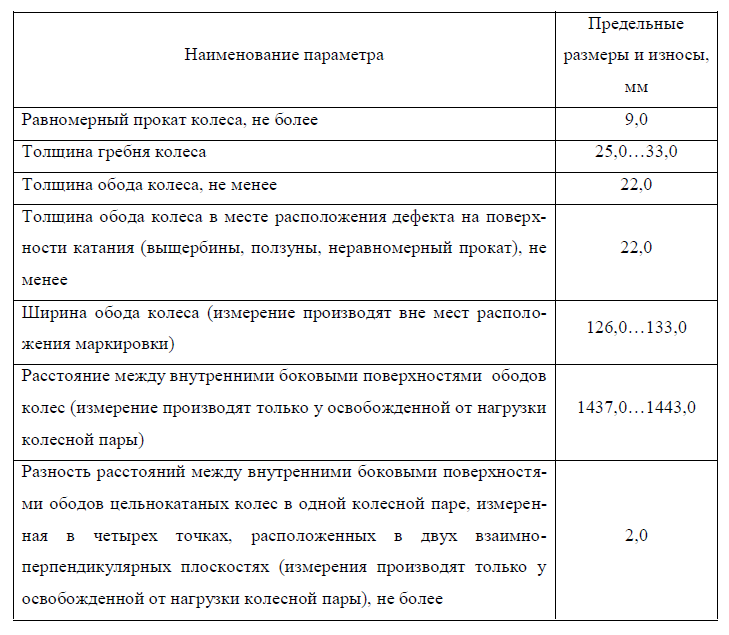 2.1.8 С вертикальным подрезом гребня поверхности катания колеса высотой более 18 мм;2.1.9 С неравномерным прокатом (при обнаружении) – 2,0 мм и более.При необходимости, для выявления неравномерного проката ободов колес, вагоны следует прокатывать;2.1.10 С ползуном на поверхности катания колес глубиной 1,0 мм и более;При обнаружении на промежуточной станции вагона с колесной парой, имеющей на поверхности катания колеса ползун глубиной более 1,0 мм, но не более 2,0 мм, допускается следование этого вагона в составе поезда со скоростью не выше 70 км/ч до ближайшего ПТО для замены колесной пары.При глубине ползуна более 2,0 мм, но не более 6,0 мм, допускается следование вагона в составе поезда до ближайшей станции со скоростью не более 15 км/ч.При глубине ползуна более 6,0 мм, но не более 12,0 мм, допускается следование вагона в составе поезда до ближайшей станции со скоростью не более 10 км/ч.При глубине ползуна более 12,0 мм - допускается следование вагона в составе поезда до ближайшей станции со скоростью не более 10 км/ч при условии исключения возможности вращения колесной пары (с применением тормозных башмаков или ручного тормоза);2.1.11 С наваром на поверхности катания колеса высотой 1,0 мм и более; При обнаружении на промежуточной станции вагона с колесной парой, имеющей на поверхности катания колеса навар высотой более 1,0 мм, но не более 2,0 мм, порядок следования вагона аналогичен п. 20.1.10.2.1.12 С выщербиной на поверхности катания колеса глубиной более      10,0 мм или длиной более 50,0 мм. Колесные пары с выщербинами на поверхности катания колес глубиной до 1,0 мм не бракуются независимо от их длины. Трещина в выщербине или расслоение, идущее вглубь металла, не допускается;2.1.13 С кольцевыми выработками на поверхности катания колес у основания гребня глубиной «а» более 1,0 мм, на коничности 1:3,5 «б» более    2,0 мм или шириной «В» более 15,0 мм.П р и м е ч а н и е:1. При наличии кольцевых выработок на других участках поверхности катания нормы браковки их такие же, как для кольцевых выработок, расположенных у гребня;2. Темная полоса в зоне радиусного перехода от поверхности катания к основанию гребня, являющаяся черновиной, оставшейся от износа поверхности катания и гребня нового колеса после капитального ремонта или изготовления колесной пары, не является кольцевой выработкой.2.1.14 С местным уширением обода колеса более 5,0 мм;2.1.15 С отколом наружной боковой поверхности обода колеса, включая откол кругового наплыва, глубиной (по радиусу колеса) более 10,0 мм, или если ширина оставшейся части обода в месте откола менее 120,0 мм или в поврежденном месте независимо от размеров откола имеется трещина, идущая вглубь металла.2.1.16 С остроконечным накатом гребня.2.2 Возможные неисправности колесных пар по внешним признакам приведены в таблице 2.Таблица 22.3 Образец контроля колесных пар в эксплуатации приведен в Приложении Г.3 БУКСОВЫЙ УЗЕЛ3.1 Контроль буксовых узлов в пути следования вагонов осуществляется напольными средствами автоматического контроля с установленным программным обеспечением, согласованными и утвержденными железнодорожными администрациями в установленном порядке. В случае выработки тревожных показаний напольными средствами автоматического контроля производится остановка поезда.3.2 При встрече состава поезда с ходу выявляются внешние признаки ненормальной работы буксовых узлов: скрежет, пощелкивание, искрение, задымление, появление запаха, движение колесной пары юзом.3.3 При осмотре буксовых узлов во время остановки (стоянки) поезда контролируют:3.3.1 С подшипниками в корпусе буксы - смотровую и крепительную крышки, сдвиг буксы вдоль оси, ослабление болтов М20 крепления крышки крепительной и болтов М12 крышки смотровой, обрыв болтов М20 или срыв гайки М110 торцевого крепления подшипников (определяется методом остукивания смотровой крышки), разрушение или трещины корпусов букс, крышек крепительных и смотровых.3.3.2 С подшипниками кассетного типа под адаптерами - ослабление болтов М20 или М24 торцевого крепления подшипников методом остукивания и визуальным осмотром, отколы и разрушения адаптеров, отколы и трещины колец наружных, повреждение уплотнений.3.4 Признаками ненормальной работы буксовых узлов, требующих отцепки вагона являются:3.4.1 С подшипниками в корпусе буксы:- разрушение или трещины корпусов букс, крышек смотровых и крепительных;- выброс смазки на диск и обод колеса, вызванный перегревом подшипников;- повышенный нагрев верхней части корпуса буксы;После вскрытия крышек смотровых:- сдвиг корпуса буксы;- обрыв болтов М20 или срыв гайки М110 торцевого крепления подшипников на оси;- наличие воды в передней части корпуса буксы в свободном состоянии или в виде водяного льда;П р и м е ч а н и е – Браковка не производится:1. При взвешенно-капельном состоянии воды (конденсат, роса) и наличии отдельных крупинок льда.2. По следам коррозии на крышках корпуса буксы, крышках и кожухах уплотнений подшипников кассетного типа.- выброс смазки в виде хлопьев с примесью металлических частиц в крыш-ку смотровую или на кожух уплотнения подшипников кассетного типа, а также из-под шайбы защитной подшипника сдвоенного, располагающихся в корпусе буксыП р и м е ч а н и е – Не является браковочным признаком незначительное выделение смазки в виде равномерно распределенного валика на кожухе подшипника в зоне уплотнений, внутренней цилиндрической поверхности крышки крепительной, а также в виде отдельных капель, располагающихся в нижней части буксы (крышки крепительной). При обнаружении указанного выше выделения смазки из уплотнений подшипника в виде валика ее следует удалить чистой ветошью или обтирочным материалом.3.4.2 С подшипниками кассетного типа под адаптеры:- разрушения и отколы адаптеров;- трещины и отколы колец наружных;- повреждение уплотнений подшипников;- сдвиг подшипника вдоль шейки оси;- обрыв болтов М20 или М24 торцевого крепления подшипников на оси;- выброс смазки в виде хлопьев с примесью металлических частиц на кожух уплотнения подшипника;П р и м е ч а н и е – Не является браковочным признаком незначительное выделение смазки в виде равномерно распределенного валика на кожухе подшипника в зоне уплотнений. При обнаружении указанного выше выделения смазки из уплотнений подшипника в виде вали-ка ее следует удалить чистой ветошью или обтирочным материалом.- выброс смазки на обод колеса, вызванный перегревом подшипника;- повышенный нагрев верхней части адаптера.3.5 Температура нагрева верхней части корпуса буксы и адаптера не должна достигать 60ºС без учета температуры окружающего воздуха.Температура корпуса буксы и адаптера определяется с помощью бесконтактных измерителей температуры, согласованных с железнодорожными администрациями или владельцами в установленном порядке железнодорожными администрациями.Измерения производят в соответствии с методическими указаниями о порядке применения бесконтактного измерителя температуры. Луч измерительного прибора должен быть направлен в зону между верхними опорными прилива-ми корпуса буксы, а за температуру окружающего воздуха должна приниматься температура боковой рамы тележки, измеренная в зоне над рессорным подвешиванием. Все измерения температур корпусов букс и боковых рам тележек должны производиться при значении излучательной способности бесконтактного измерителя температуры ε = 0,95 и с расстояния от измеряемых объектов не более одного метра.Примеры расчета температур:а) при положительной температуре окружающего воздуха температура нагрева буксового узла рассчитывается следующим образом, например, измерен-ная температура корпуса буксы составляет 80ºС, температура воздуха плюс 20ºС,рабочий нагрев при этом составит 80ºС - 20ºС = 60ºС, что является браковочным признаком;б) при нулевой температуре окружающего воздуха температура нагрева буксового узла рассчитывается следующим образом, например, измеренная тем-пература корпуса буксы составляет 60ºС, температура воздуха 0ºС, рабочий нагрев при этом составит 60ºС - (0ºС) = 60ºС, что является браковочным призна-ком;в) при отрицательной температуре окружающего воздуха температура нагрева буксового узла рассчитывается следующим образом, например, измеренная температура корпуса буксы составляет 41ºС, температура воздуха минус 20ºС, рабочий нагрев при этом составит 40ºС - (-20ºС) = 60ºС, что является браковочным признаком.3.6 Категорически запрещается производить демонтаж крышек крепи-тельных корпусов букс, а также гаек М110 и болтов М20 или М24 торцевого крепления подшипников на оси.3.7 Наиболее характерные внешние признаки неисправных буксовых узлов с подшипниками качения указаны в таблице 3.Таблица 3Продолжение таблицы 34  ХОДОВАЯ ЧАСТЬ4.1 Тележка модели 18-100, 18-578 и 18-97714.1.1 Общий вид тележек представлен на рисунках 1 и 2.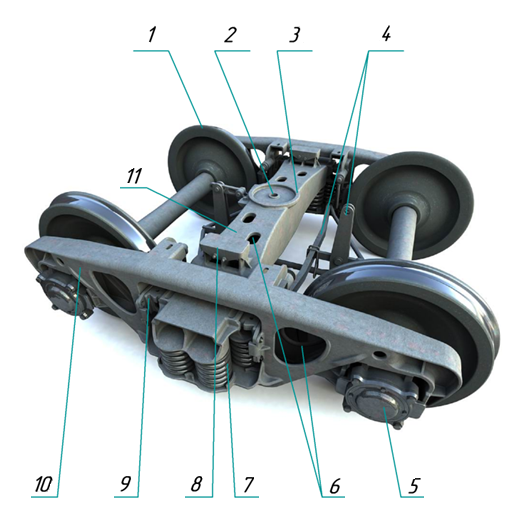 1- Колесная пара;  2-Отверстие под шкворень; 3-Подпятник; 4 -	Тормозная рычажная передача и триангели; 5-Буксовый узел; 6-Окна технологические; 7-Рессорный комплект;     8-Скользун зазорный; 9-Клин фрикционный; 10-Рама боковая; 11-Балка надрессорнаяРисунок 1  – Общий вид тележки модели 18-100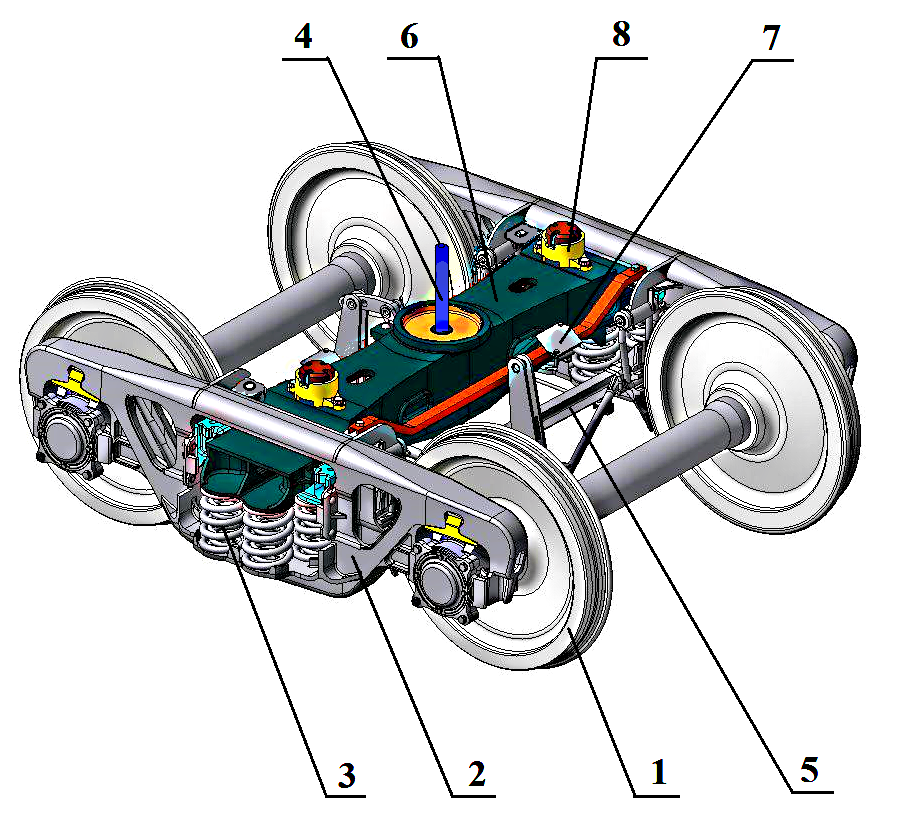 1- Колесная пара; 2 – Боковая рама; 3 – Рессорное подвешивание; 4- Шкворень;                       5 – Тормозная рычажная передача; 6 – Надрессорная балка;                                                          7 – Балка опорная авторежима; 8 - СкользунРисунок  2 – Общий вид тележек моделей 18-578 и 18-97714.1.2 Запрещается постановка в поезда и следование в них вагонов, тележки которых имеют неисправности, указанные в таблице 4.Таблица 4								4.1.3 Допускается отсутствие зазоров между скользунами с одной стороны тележки, кроме цистерн для перевозки газов. Не допускается отсутствие зазоров между скользунами по диагонали вагона.4.1.4 Запрещается постановка в поезда и следование в них вагонов, в тележках, которых имеется хотя бы одна из следующих неисправностей:- трещины, изломы, отколы чугунного фрикционного клина, составных фрикционных планок в узле гасителя колебаний;- изломы, трещины, механические повреждения, деформации чаш подпятника, сменных скоб в буксовом проеме;- отсутствие элементов скользуна на тележке вагона;- зазор между колпаком скользуна и износостойкой планкой верхнего скользуна, расположенной на раме вагона;- трещина или деформация корпуса скользуна;- трещина, деформация или отсутствие колпака скользуна;- ослабление крепления корпуса скользуна на надрессорной балке;- ослабление резьбового крепления корпуса скользуна и износостойкой планки верхнего скользуна;- трещины или излом верхнего скользуна;- трещины в видимой части клина;- необычный износ клина или его вертикальная поверхность не прилегает к фрикционной планке;- трещины, излом или отсутствие полиуретановой накладки наклонной поверхности фрикционного клина;- трещины износостойкой фрикционной планки;- обрыв (отсутствие) одной и более заклепок фрикционной планки4.1.5 Критерии браковки боковой рамы в эксплуатации приведены на 
рисунке 3 и в таблице 5.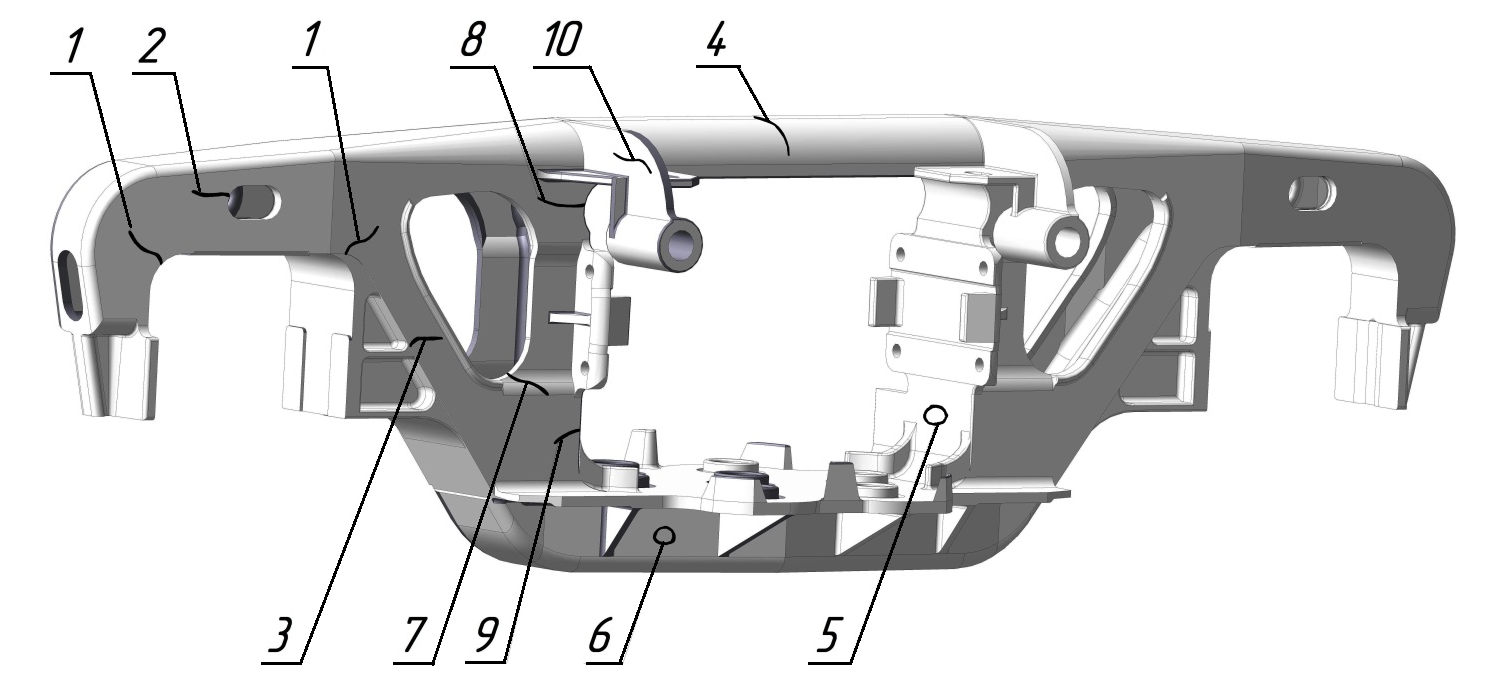 Рисунок 3 – Дефекты боковой рамыТаблица 5 - Критерии браковки боковой рамы в эксплуатации4.1.5 Критерии браковки надрессорной балки в эксплуатации приведены на 
рисунке 4 и в таблице 6.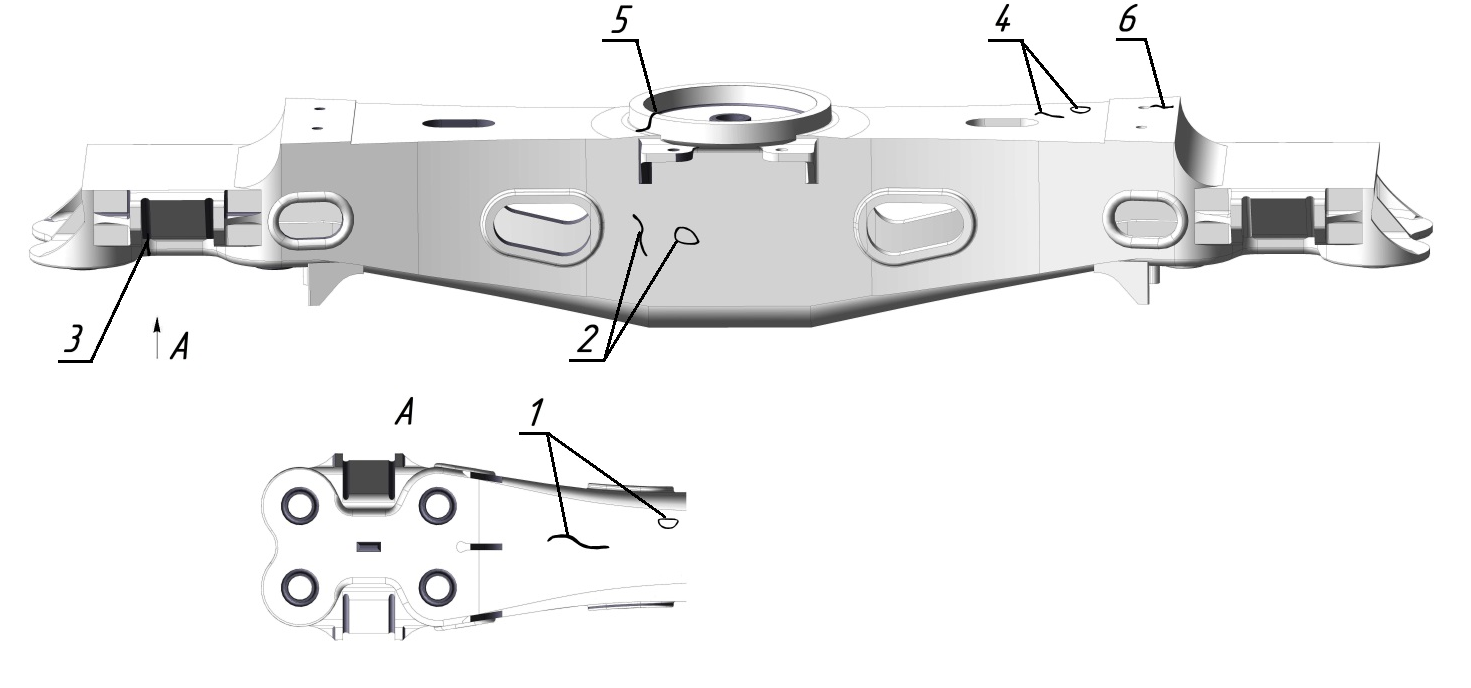 Рисунок 4 - Дефекты надрессорной балки   Таблица 6 -  Критерии браковки надрессорной балки в эксплуатации4.3 Тележки моделей 18-9810 и 18-98554.3.1 Общий вид тележек представлен на рисунке 5.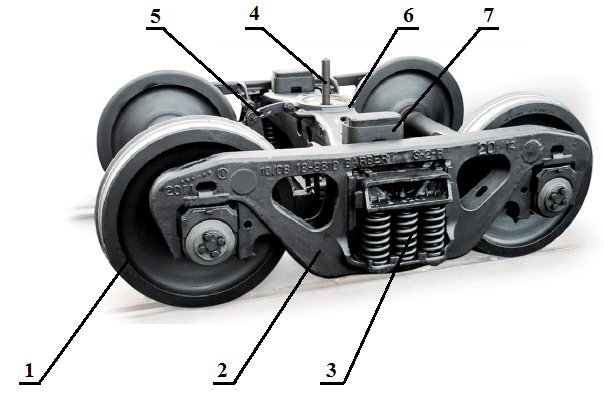 1- Колесная пара; 2 – Боковая рама; 3 – Рессорное подвешивание; 4- Шкворень;                       5 – Тормозная рычажная передача; 6 – Надрессорная балка; 7 - СкользунРисунок 5  – Общий вид тележек моделей 18-9810 и 18-98554.3.2 Запрещается постановка в поезда и следование в них грузовых             вагонов на тележках модели 18-9810 и 18-9855, в которых имеются следующие                неисправности:- трещины на боковой раме (как показано на рисунке 6), на надрессорной балке в видимых зонах (как показано на рисунке 7), трещины на адаптерах (как показано на рисунке 8), фрикционных клиньях (как показано на рисунке 9), фрикционных планках, корпусе и колпаке скользуна в видимых для осмотрщика вагонов при осмотре зонах;- полное завышение индикатора фрикционного клина относительно поверхности надрессорной балки или его отсутствие на видимой для осмотрщика вагонов стороне;- наличие любого зазора между колпаком скользуна и износостойкой пластиной на опоре шкворневой балки рамы кузова;- отсутствие или излом шкворня;- ослабление или отсутствие элементов крепежа корпуса скользуна;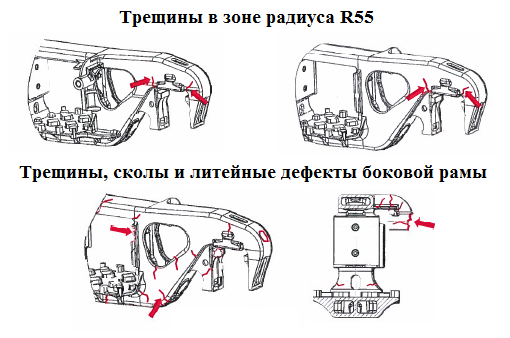 Рисунок 6 – Места возможного образования трещин на боковой раме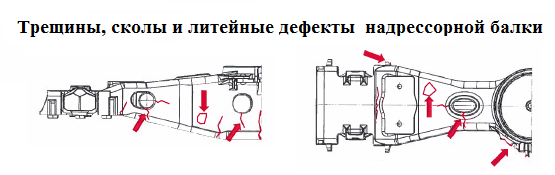 Рисунок 7 – Места возможного образования трещин на надрессорной балке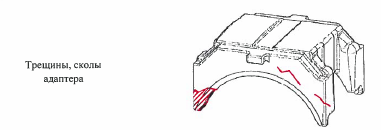 Рисунок 8 – Места возможного образования трещин на адаптере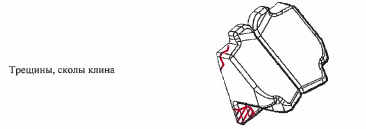 Рисунок 9 – Места возможного образования трещин на фрикционном клине- любое смещение корпуса скользуна относительно площадки на  надрессорной балке, смещение корпуса скользуна за границы площадки, как показано на рисунке 10;               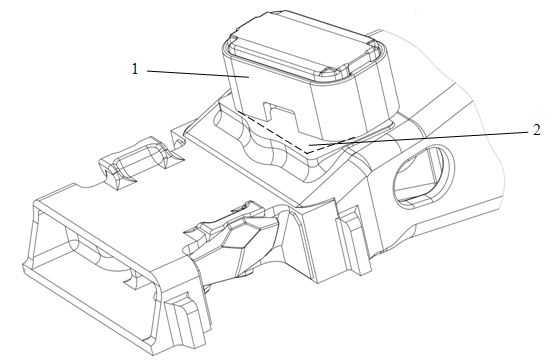 Рисунок 10 –Неисправное состояние крепления бокового скользуна – смещение корпуса скользуна относительно опорной площадки на надрессорной балке - отсутствие предохранителя от выхода колесных пар или отсутствие крепежа предохранителя от выхода колесных пар в буксовом проеме боковой рамы;- обрыв или отсутствие крепежа фрикционной планки, любое смещение фрикционной планки относительно стойки боковой рамы;- отсутствие скобы на опорной поверхности буксового проёма боковой рамы, трещины сварных швов между листами скобы в видимых для осмотрщика вагонов при осмотре зонах;- отсутствие или излом пружин рессорного комплекта (зазор между             наружной пружиной под надрессорной балкой и опорной поверхностью    надрессорной балки не является неисправностью);-  изломы, отколы, трещины витков пружин рессорного подвешивания;-  отсутствие хотя бы одной пружины рессорного подвешивания;-  смещение опорных витков пружины рессорного подвешивания;-  смыкание витков пружины рессорного подвешивания;-  трещины составных фрикционных клиньев;-  завышение фрикционного клина относительно верхней горизонтальной полки надрессорной балки, определяемое по индикатору на вертикальной поверхности клина. Отсутствие индикатора на фрикционном клине считается неисправностью, при которой необходима отцепка вагона в ремонт.4.3.3  Контроль завышения фрикционного клина, показанного на             рисунке 11, производится по положению нижней границы индикатора 1           относительно верхней поверхности 2 надрессорной балки. Если индикатор полностью или частично находится ниже поверхности надрессорной балки, как показано на рисунке 11а, то неисправности нет. Полное завышение индикатора относительно поверхности надрессорной балки, как показано на рисунке 11б или отсутствие индикатора на клине, как показано на рисунке 11в, является неисправностью, при которой необходима отцепка вагона в ТР.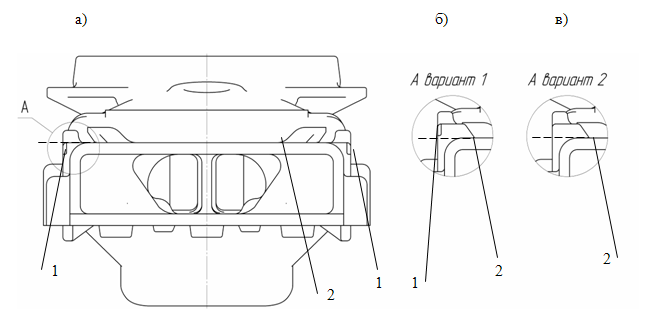 а – надрессорная балка с установленными фрикционными клиньями в исправном состоянии (индикатор полностью или частично находится ниже поверхности надрессорной балки); б – неисправное состояние фрикционных клиньев – полное завышение индикатора фрикционного клина относительно поверхности надрессорной балки;в – неисправное состояние фрикционных клиньев – отсутствие видимого индикатора на вертикальной поверхности клинаРисунок 11 – Положение нижней метки индикатора клина относительно поверхности надрессорной балки4.3.4 Наличие любого зазора (зазор а на рисунке 12а) между колпаком скользуна 1 и износостойкой пластиной 2 на опоре шкворневой балки рамы кузова является неисправностью, при которой необходима отцепка вагона в ТР.4.4.5 Наличие любого смещения корпуса скользуна 1 относительно опорной площадки 2 на надрессорной балке (рисунок 12б), наличие трещин колпака и корпуса скользуна является неисправностью, при которой необходима отцепка вагона в ТР.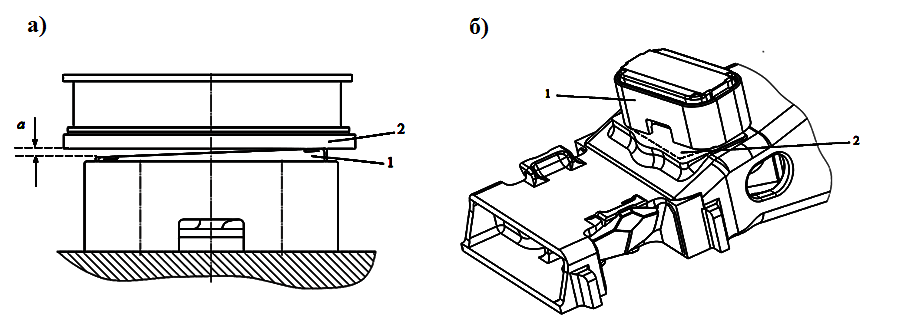 Рисунок 12 – Неисправности скользуна4.4 Тележка модели 18-98364.4.1 Общий вид тележки представлен на рисунке 13..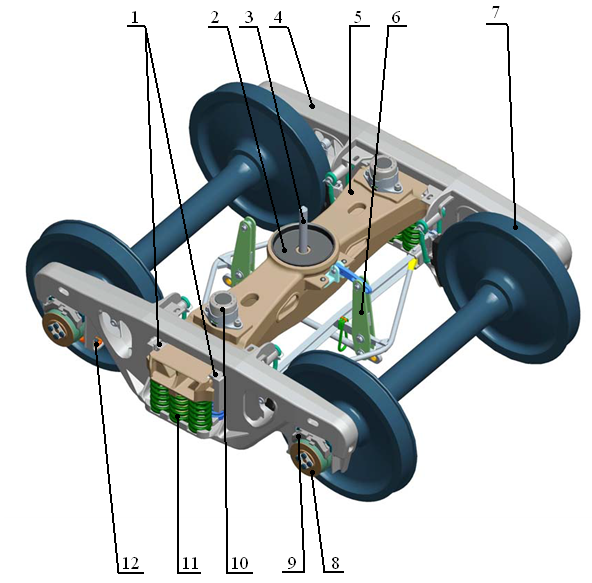 1- Клин фрикционный; 2-Вкладка износостойкая; 3-	Шкворень; 4-Боковая рама;                      5-Надрессорная балка; 6-Тормозное оборудование; 7-Колесная пара; 8-Кассетный подшипник; 9-Адаптер;  10-Скользун; 11-Рессорный комплект; 12-БлокираторРисунок 13 – Общий вид тележек моделей 18-98364.4.2 Запрещается постановка в поезда и следование в них грузовых вагонов на тележках модели 18-9836, в которых имеются следующие неисправности:- трещины на боковой раме (зоны для осмотра приведены на рисунке 14), на надрессорной балке, трещины на адаптерах, фрикционных клиньях, фрикционных планках, корпусе и колпаке скользуна в видимых для осмотрщика вагонов при осмотре зонах;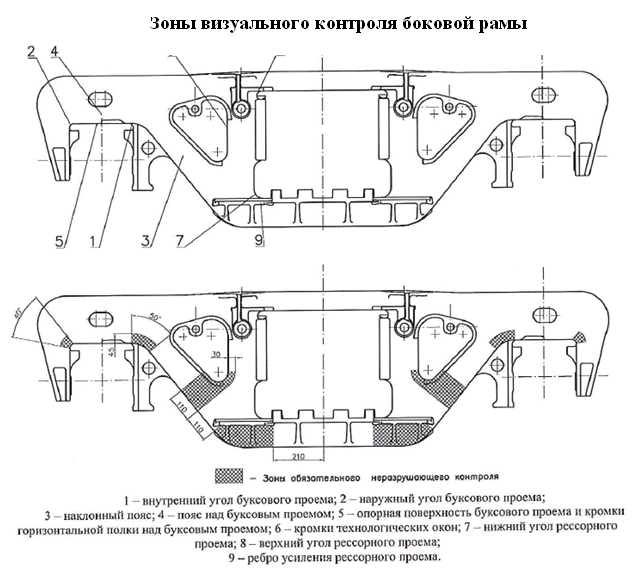 Рисунок 14 – Зоны контроля боковой рамы- полное завышение индикатора фрикционного клина относительно поверхности надрессорной балки или его отсутствие на видимой для осмотрщика вагонов стороне;- наличие любого зазора между колпаком скользуна и износостойкой пластиной на опоре шкворневой балки рамы кузова;- отсутствие или излом шкворня;- ослабление или отсутствие элементов крепежа корпуса скользуна;- любое смещение корпуса скользуна относительно площадки на надрессорной балке, смещение корпуса скользуна за границы площадки;- отсутствие предохранителя от выхода колесных пар из буксового проема или отсутствие крепежа предохранителя от выхода колесных пар из буксового проема в буксовом проеме боковой рамы;- обрыв или отсутствие крепежа фрикционной планки, любое смещение фрикционной планки относительно стойки боковой рамы;- отсутствие или излом пружин рессорного комплекта;- неисправности колёсных пар, балки авторежима, деталей тормозной рычажной передачи и колодок в соответствии с «Инструкцией по техническому обслуживанию вагонов в эксплуатации».-  изломы, отколы, трещины витков пружин рессорного подвешивания;-  отсутствие хотя бы одной пружины рессорного подвешивания;-  смещение опорных витков пружин рессорного подвешивания-  смыкание витков пружин рессорного подвешивания.4.4.3  Контроль завышения фрикционного клина, производится по положению нижней границы индикатора 1 относительно верхней поверхности 2 надрессорной балки, как показано на рисунке 16. 4.4.4 Наличие любого зазора между колпаком скользуна и износостойкой пластиной  на опоре шкворневой балки рамы кузова является неисправностью, при которой необходима отцепка  вагона в ТР-2.Наличие любого смещения корпуса скользуна относительно опорной площадки на надрессорной балке, наличие трещин колпака и корпуса скользуна является неисправностью, при которой необходима отцепка вагона в ТР-2.4.4.5 Исправное состояние предохранителя от выхода колесных пар из буксового проема боковой рамы показано на рисунке 15. Отсутствие предохранителя от выхода колесных пар из буксового проема 1 или отсутствие крепежа (стопорной гайки 2, шайбы 3 или болта 4) на боковой раме является неисправностью, при которой необходима отцепка вагона в ТР.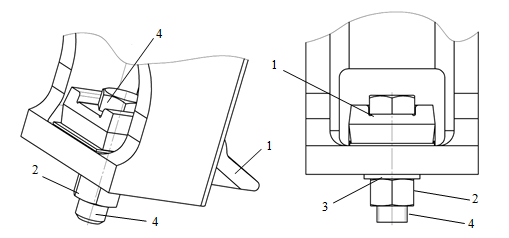 Рисунок 15 – Предохранитель от выхода колесных пар из буксового проема боковой рамы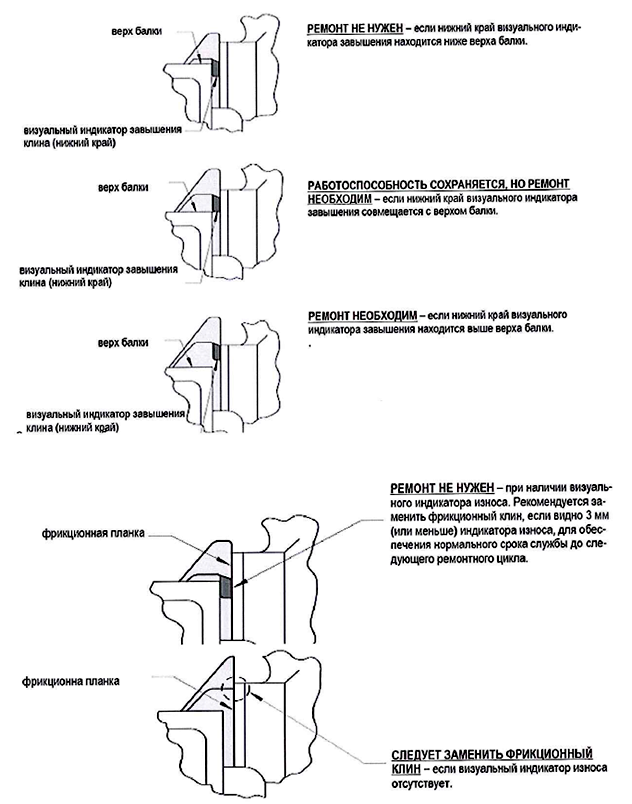 Рисунок 16– Положение фрикционного клина4.5 Скользуны тележек4.5.1 Описание скользунов постоянного контакта и их основных параметров, а также их графическое представление представлено в таблице 7.Таблица 74.5.2 При осмотре технического состояния скользунов  визуально контролируется:- отсутствие механических дефектов (трещин, сколов и т.д.) на литых деталях скользуна, а также повреждений коррозией и повреждений вызванных контактом с химически активными перевозимыми грузами;- состояние резьбовых соединений: скользун-надрессорная балка, опорная и регулировочные пластины – шкворневая балка рамы кузова вагона.  Головки винтов недолжны выдаваться над поверхностью опорной пластины;- наличие полного контакта опорной пластины и колпака скользуна, т.к. появление зазора свидетельствует о просадке упругого элемента и выходе из допустимых значений величины установочной высоты и является неисправностью требующей отцепки в ТР.- отсутствие смыкания скользуна.Работы по осмотру элементов скользунов имеющих химические повреждения необходимо производить с учетом необходимых требований мер безопасности.При наличии ниже перечисленных неисправностей для всех типов скользунов, вагон отцепить ТОР (ТР-2):- между опорной поверхностью колпака скользуна и опорной поверхность ответной части рамы вагона имеется зазор;- ослаблено крепление износостойкой пластины ответной части вагона (неисправность можно устранить без отцепки вагона подтягиванием гаек с помощью динамометрического ключа моментом 294Нм (30 кгм), если резьба болта или гайки не повреждена);- ослаблено крепления корпуса скользуна, неисправность можно   определить по следам смещения опорной части корпуса относительно  опорной поверхности на надрессорной балке;- трещины, изломы или отколы корпуса скользуна при которых создается угроза утери элементов скользуна или нарушения надежности его крепления к надрессорной балке;- трещины или изломы ответной части скользуна на шкворневой балке вагона;5  АВТОСЦЕПНОЕ УСТРОЙСТВО5.1  Корпус и механизм автосцепкиЗапрещается постановка в поезда и следование в них вагонов, имеющих следующие дефекты:-  трещины корпуса, излом деталей механизма;-  износ, повреждения деталей механизма, при которых возможен саморасцеп;-  уширение зева, износ рабочих поверхностей по контуру зацепления сверх допустимых (проверяются шаблонами в концевых вагонах состава);-  отсутствие валика подъемника, незакрепленный от выпадения или закрепленный нетиповым способом валик подъемника автосцепки, недействующий предохранитель замка от саморасцепа.5.2  Центрирующее устройствоЗапрещается постановка в поезда и следование в них вагонов, имеющих следующие дефекты:-  излом или трещина центрирующей балочки, маятниковой подвески (или направляющей рейки центрирующего прибора безмаятникового типа);-  неправильная установка маятниковых подвесок (широкими головками вниз);-  излом или отсутствие стяжных болтов, гаек, излом витков, потеря начальной затяжки пружин подпружиненного центрирующего устройства, с выбитыми или отсутствующими торсионами автосцепного устройства восьмиосных цистерн.5.3  Поглощающий аппаратЗапрещается постановка в поезда и следование в них вагонов, имеющих следующие дефекты:-  выход вкладышей крепления крышки поглощающего аппарата Ш6-ТО-4 за наружные плоскости боковых стенок корпуса;-  трещины, сквозная протертость корпуса;-  повреждения, вызывающие потерю упругих свойств (суммарный зазор между передним упором и упорной плитой и задним упором и корпусом более 5мм для всех типов поглощающих аппаратов).Особенности дефектации эластомерных поглощающих аппаратов.Тяговый хомут с эластомерным поглощающим аппаратом осматривают на вагоне и считают неисправным, если:-  имеются изломы, трещины или сколы корпуса в видимой зоне в деталях аппарата и тяговом хомуте; -  суммарный зазор между передним упором и упорной плитой и задним упором и корпусом поглощающего аппарата более 5 мм.При подготовке вагона к перевозкам на ПТО или ППВ и выявлении суммарного зазора более 5 мм вагон отцепляется в текущий ремонт для замены аппарата аналогичным. При обнаружении в пути следования у вагона суммарного зазора более 5мм, но не более 50мм разрешается проследование:-  порожнего вагона до ближайшего ПТО;-  груженого вагона до станции выгрузки.При обнаружении у вагона суммарного зазора более 50мм, вагон отцепляется в текущий ремонт, аппарат снимается и заменяется аналогичным.В случае отсутствия эластомерного поглощающего аппарата допускается его замена пружинно - фрикционным (кроме груженых вагонов с опасными грузами) и следование вагона до ближайшего ПТО или опорного пункта, имеющего запас эластомерных поглощающих аппаратов.Излом стяжных болтов и наличие течи эластомерной массы на поглощающем аппарате без его просадки не являются браковочными признаками эластомерных поглощающих аппаратов в эксплуатации.Детали ударно-тягового механизмаЗапрещается постановка в поезда и следование в них вагонов, имеющих следующие дефекты:-  трещина тягового хомута, трещина или излом клина или валика тягового хомута;-  излом или изгиб болтов, поддерживающих клин, блестящая намятина заплечика клина, наличие крупнозернистой металлической пыли на тяговом хомуте, двойной удар (отдача) при ударе молотком снизу по клину (признаки излома клина);-  неисправное или нетиповое крепление клина или валика тягового хомута;-  наличие клина с заплечиками, отсутствие предохранительной планки в узле крепления тягового хомута поглощающих аппаратов Ш6-ТО-4, ЭПА-120;-  ослабление болтов или нетиповое крепление планки, поддерживающей тяговый хомут, трещина или излом планки, ударной розетки, упорной плиты или упоров.5.5  Детали расцепного приводаЗапрещается постановка в поезда и следование в них вагонов, имеющих следующие дефекты:-  трещина или излом кронштейна или державки расцепного привода, погнутый расцепной рычаг;-  длинная цепь расцепного привода (если при постановке рукоятки расцепного рычага на горизонтальную полочку кронштейна нижняя часть замка выступает за ударную стенку зева автосцепки);-  короткая цепь расцепного привода (если нельзя положить плоскую часть расцепного рычага на горизонтальную полочку кронштейна);-  цепь расцепного рычага с незаваренными звеньями или надрывами в них, а также прикрепленная нетиповым способом.При перевозке общего груза на двух вагонах рукоятки расцепных рычагов должны быть прикреплены проволокой к кронштейнам.Контроль установочных размеров автосцепкиЗапрещается постановка в поезда и следование в них вагонов, если установочные размеры автосцепки выходят за предельно допустимые значения, приведенные в таблице 8.Таблица 8							      5.6 Внешние признаки неисправностей автосцепного устройства приведены в таблице 9.Таблица 95.7  Контроль геометрии контура зацепленияКонтроль геометрии контура зацепления автосцепки в эксплуатации, как показано на рисунке 17, осуществляется шаблоном № 873 в следующем порядке:а) контролируют ширину зева, которая считается достаточной, если шаблон, приложенный к углу малого зуба (рисунок 17а), другим своим концом не проходит мимо носка большого зуба;б) проверяют длину малого зуба, которая считается нормальной, если шаблон не надевается на зуб полностью, т. е. имеется зазор (рисунок 17б). Проверку производят на расстоянии 80 мм вверх и вниз от продольной оси автосцепки;в) проверяют расстояние от ударной стенки зева до тяговой поверхности большого зуба, которое считается нормальным, если шаблон не входит в пространство между ними, т. е. имеется зазор (рисунок 17в). Проверку производят в средней части большого зуба на высоте 80 мм вверх и вниз от середины (проверка против окна для лапы замкодержателя не производится);г) контролируют толщину замка, которая считается нормальной, если вырез в шаблоне меньше этой толщины, т. е. имеется зазор (рисунок 17г);д) проверяют действие предохранителя от саморасцепа, для чего шаблон устанавливают перпендикулярно к ударной стенке зева автосцепки так, чтобы шаблон одним концом упирался в лапу замкодержателя, а угольником – в тяговую поверхность большого зуба (рисунок 17д). Предохранитель годен, если замок при нажатии на него уходит в карман головы автосцепки не более чем на 20мм и не менее чем на 7мм;е) сохраняя такое же положение шаблона, проверяют действие механизма на удержание замка в расцепленном состоянии до разведения вагонов, для чего поворачивают валик подъемника до отказа и затем отпускают его. Автосцепка годна, если замок удерживается в верхнем положении, а после прекращения нажатия шаблоном на лапу опускается под действием собственного веса в нижнее положение;ж) шаблоном 873 можно проверить разницу по высоте между продольными осями сцепленных автосцепок. Для проверки шаблон концом 1 (рисунок 17е) упирают снизу в замок автосцепки, расположенной выше. Если при этом между выступом 2 шаблона и низом замка расположенной ниже другой автосцепки будет зазор (рисунок 4.5ж), то разница между продольными осями автосцепок составляет менее 100мм.а) 							г)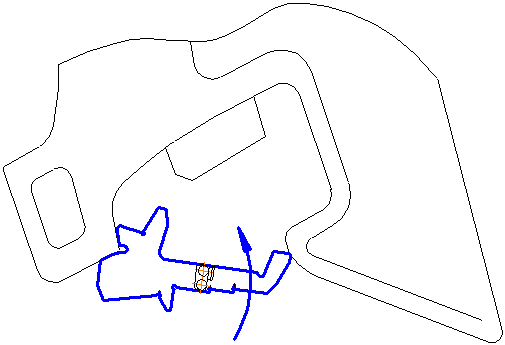 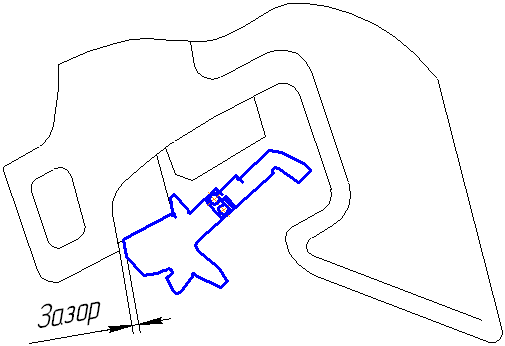 б)							д)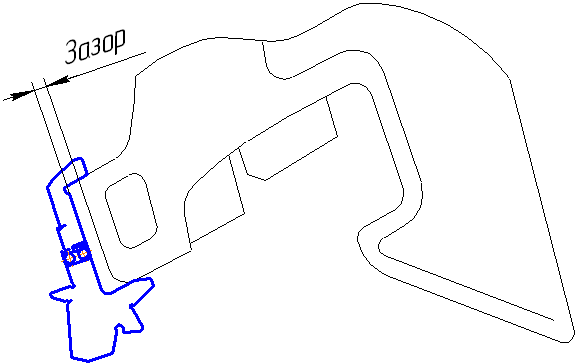 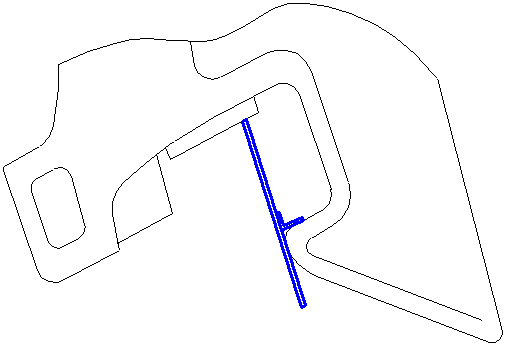 в)							е)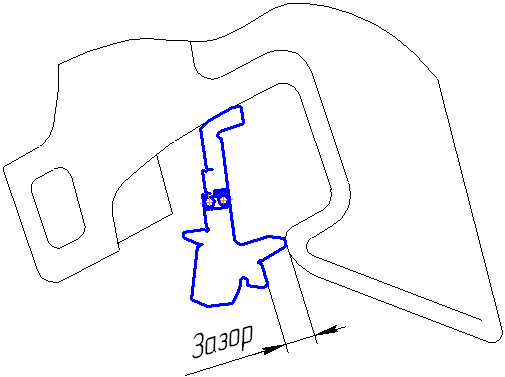 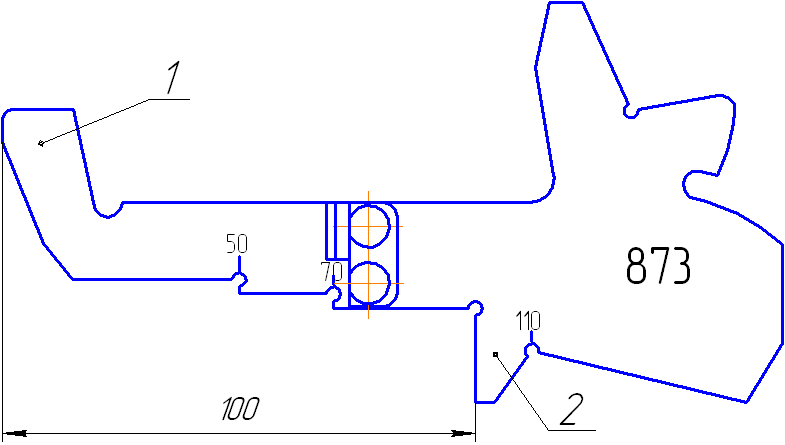 ж)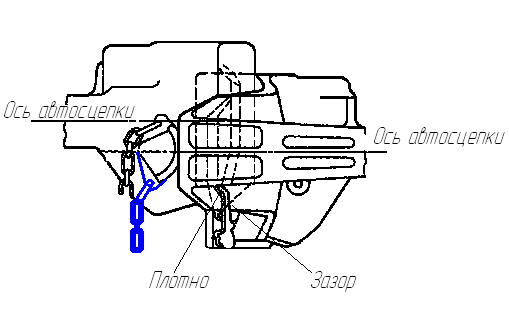 Рисунок 17 -  Проверка автосцепки шаблоном № 8736  ТОРМОЗНОЕ ОБОРУДОВАНИЕ6.1 Техническое состояние тормозного оборудования вагонов должно проверяться при их техническом обслуживании работниками пунктов технического обслуживания и контрольных пунктов технического обслуживания в соответствии с требованиями «Правил технического обслуживания тормозного оборудования и управления тормозами железнодорожного подвижного состава» Утв. Советом по Железнодорожному транспорту государств-участников Содружества (протокол от «6-7» мая 2014 г. № 60).6.2 Выполнение работ контролирует ответственный работник (старший по смене, старший осмотрщик вагонов, руководитель смены), который должен обеспечить:- соединение рукавов;- открытие концевых и разобщительных кранов;- исправную работу тормозного оборудования;- включение всех тормозов в составе поезда;- переключение режимов торможения;- установленную норму тормозного нажатия в поезде;- надежную работу тормозов при опробовании их на станции и в пути следования.6.3 На станциях, где нет пунктов технического обслуживания вагонов, порядок проверки технического состояния и ремонта тормозного оборудования вагонов при их постановке в поезда и подаче под погрузку устанавливается организационно-распорядительными документами подразделений владельца инфраструктуры.6.4 Не допускается постановка в поезда, а также отправление со станций формирования и оборота вагонов, у которых тормозное оборудование имеет хотя бы одну из следующих неисправностей:- неисправное тормозное оборудование: воздухораспределитель, авторежим, концевой или разобщительный кран, выпускной клапан,  тормозной цилиндр, резервуары и другие;- повреждение воздухопроводов: трещины, прорывы, протертости и расслоение соединительных рукавов; трещины, надломы и вмятины на воздухопроводах, неплотность их соединений, ослабление трубопровода в местах крепления;- неисправность механической части: триангелей, тяг, подвесок, авторегулятора рычажной передачи, башмаков; трещины или изломы в деталях, откол проушин колодки, неправильное крепление колодки в башмаке (накладки); неисправные или отсутствующие предохранительные устройства и балки авторежимов; нетиповое крепление механических частей, нетиповые детали и шплинты в узлах;- неисправный стояночный (ручной) тормоз;- ослабление крепления деталей;- неотрегулированная рычажная передача;- толщина колодок (накладок) менее минимально-допустимой в эксплуатации.6.5 В пунктах формирования грузовых поездов осмотрщики вагонов обязаны проверить исправность и действие стояночных (ручных) тормозов, обращая внимание на легкость приведения в действие и прижатие колодок к колесам.Такую же проверку стояночных тормозов осмотрщики вагонов должны производить на станциях с пунктами технического обслуживания, предшествующих крутым затяжным спускам.6.6 Запрещается подавать под погрузку вагоны с неисправным тормозным оборудованием, а также без предъявления их к техническому обслуживанию и записи в журнале о признании вагонов годными к безопасному следованию в поездах.6.7 В зимнее время при подготовке тормозов вагонов в составе необходимо особое внимание обращать на плотность фланцевых соединений тормозных приборов и манжет тормозных цилиндров.6.8 Перед соединением рукавов тормозной магистрали необходимо очистить головки соединительных рукавов от грязи, льда и снега, проверить состояние уплотнительных колец, при необходимости зачистить поверхности электрических контактов головок рукавов наждачным полотном, продуть ее сжатым воздухом. Негодные уплотнительные кольца заменить. Запрещается наносить смазку на кольца.6.9 При продувке тормозной магистрали перед соединением рукавов необходимо убедиться в свободном проходе воздуха.6.10 Замерзший тормозной цилиндр необходимо вскрыть, вынуть поршень, очистить рабочую поверхность цилиндра, протереть ее сухой технической салфеткой и смазать. Негодную манжету заменить.После сборки цилиндра зарядить тормозную магистраль до величины зарядного давления, затем произвести полное служебное торможение и в течение 120 секунд отпуск тормоза не должен произойти.6.11 При опробовании автотормозов и обнаружении воздухораспределителей, нечувствительных к торможению и/или отпуску, а также с наличием замедленного отпуска произвести его замену, а пылеулавливающую сетку и фильтр осмотреть и при необходимости заменить.После чего выполнить проверку тормоза данного вагона.6.12 При плохой подвижности деталей рычажной передачи вагона произвести отцепку вагона и произвести ремонт рычажной передачи.При наличии снега и льда на рычажной передаче вагона его удалить.Не допускается отправлять в поезде вагоны с тормозными колодками, которые не отходят от колес вследствие замораживания рычажной передачи.6.13 При отогревании замерзших мест тормозного оборудования вагонов:- запрещается пользоваться открытым огнем для отогревания тормозного оборудования на локомотивах в местах их стоянки при наличии разлитых на путях легковоспламеняющихся и горючих жидкостей в пунктах экипировки локомотивов жидким топливом, вблизи сливно-наливных устройств, парков с резервуарами для нефтепродуктов, складов легкогорючих материалов и других пожароопасных мест, а также при наличии на соседних путях вагонов с разрядными, огнеопасными и наливными грузами;- в случае замерзания магистрального воздухопровода, прежде всего, необходимо обстучать его легкими ударами молотка - глухой звук указывает на наличие ледяной пробки. Такое место воздухопровода надо отогреть, после чего продуть магистраль через концевые краны до полного удаления ледяной пробки;- отогревать огнем главные резервуары, нагнетательную, питательную и перепускную трубы можно только после выпуска из них сжатого воздуха и при закрытых выпускных кранах. Открывать краны разрешается только после удаления огня;- замерзшие соединительные рукава воздухопроводов снять, отогреть и вновь поставить или заменить запасными;- при замерзании воздухораспределителя выключить его и выпустить воздух из рабочих объемов выпускным клапаном до полного ухода штока тормозного цилиндра, после чего воздухораспределитель заменить на ближайшем пункте технического обслуживания;- запрещается отогревать открытым огнем замерзшие тормозные приборы и их узлы;Неисправность тормозного оборудования должна быть устранена на ближайших станциях, где имеется депо или пункт технического обслуживания.6.14 Запрещается устанавливать композиционные колодки на вагоны, рычажная передача которых переставлена под чугунные колодки (т.е. валики затяжки горизонтальных рычагов находятся в отверстиях, расположенных дальше от тормозного цилиндра), и наоборот, не допускается устанавливать чугунные колодки на вагоны, рычажная передача которых переставлена под композиционные колодки.Шести- и восьмиосные, а также вагоны для перевозки опасных грузов, грузовые вагоны разрешается эксплуатировать только с композиционными колодками.6.15 Наиболее часто встречаются следующие неисправности тормозного оборудования грузовых вагонов:6.17 В случае выявления, при контроле технического состояния тормозного оборудования, неисправностей, на боковых стенках кузовов вагонов (между угловой и боковой стойками), на бортах платформ, на котлах цистерн наносятся следующие условные меловые пометки:«СТП» сменить тормозной прибор;«ОРП» отрегулировать тормозную рычажную передачу;«РР» регулировать или заменить автоматический регулятор тормозной рычажной передачи;«СТ» сменить триангель;«ПШ» поставить шплинт, шайбу;«СКК» сменить концевой кран;«СР» сменить соединительный рукав;«СВР» сменить валик тормозной рычажной передачи;«СК» сменить тормозную колодку.На вагонах, подлежащих ремонту с отцепкой, также наносятся четкие меловые соответствующие надписи: «Ремпуть», «Перегруз», «В депо» и т.д.В парке отправления осуществляется замена и ремонт неисправных деталей и узлов тормозного оборудования без отцепки вагона от состава, обнаруженных как в парках прибытия и сортировочном, так и в парке отправления.6.18 При техническом обслуживании тормозной системы вагонов проверить:- крепление всех приборов, арматуры и трубопровода на вагоне (рисунок 18, таблица 10);- наличие и исправность предохранительных и поддерживающих скоб и устройств (рисунок 18, таблица 10);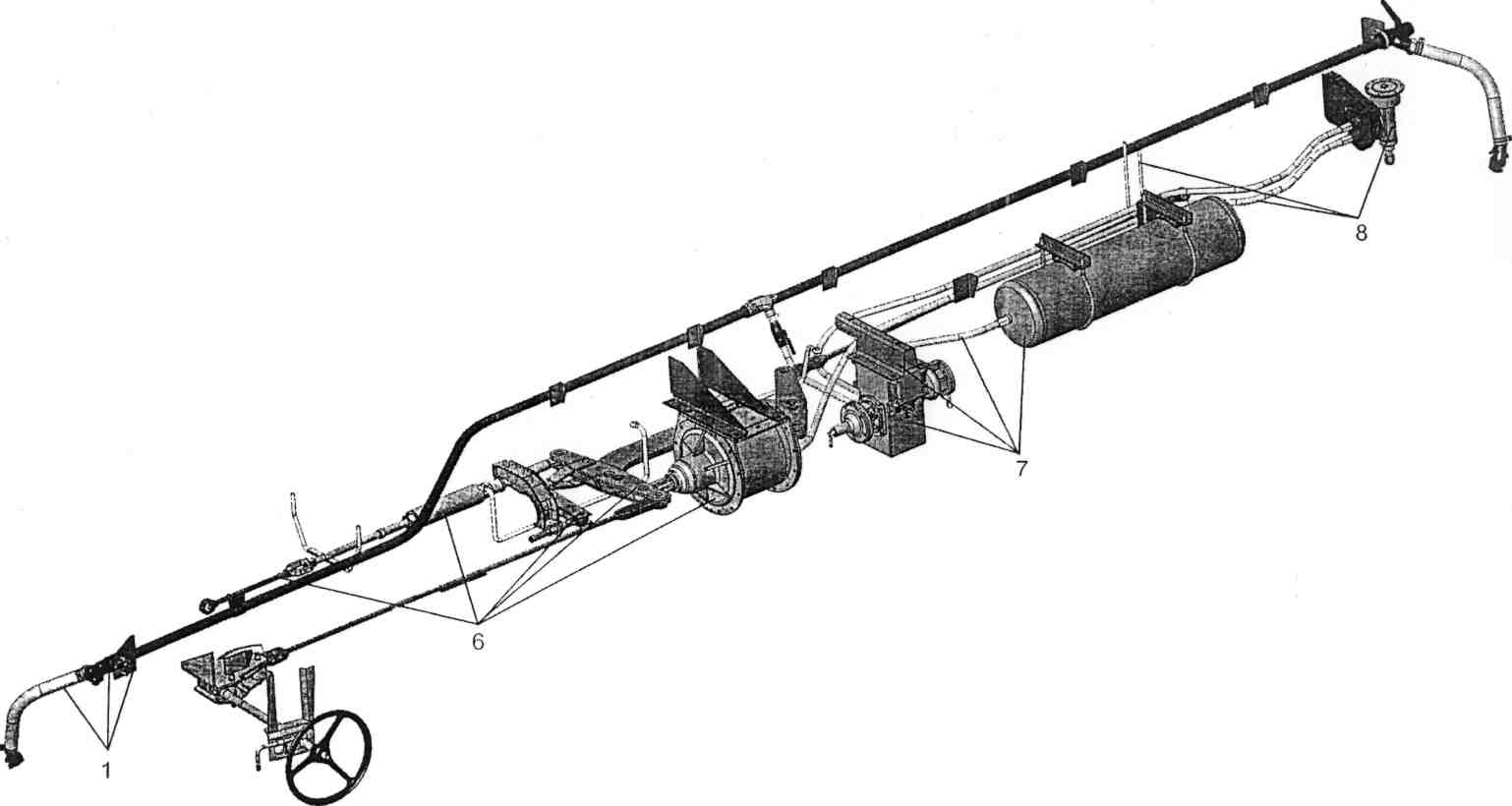 Рисунок 18 - Схема осмотра тормозной системы грузового вагона- наличие и правильность установки устройств фиксирующих усилие затяжки крепежных гаек (шплинты, стопорные планки, шайбы, контргайки) (рисунок 19, таблица 10);- наличие валиков рычажной передачи зафиксированных от выпадения шайбой и типовым шплинтом с разведенными усиками на угол не менее 90°, предохранителя валика подвески триангеля (рисунок 19, таблица 10);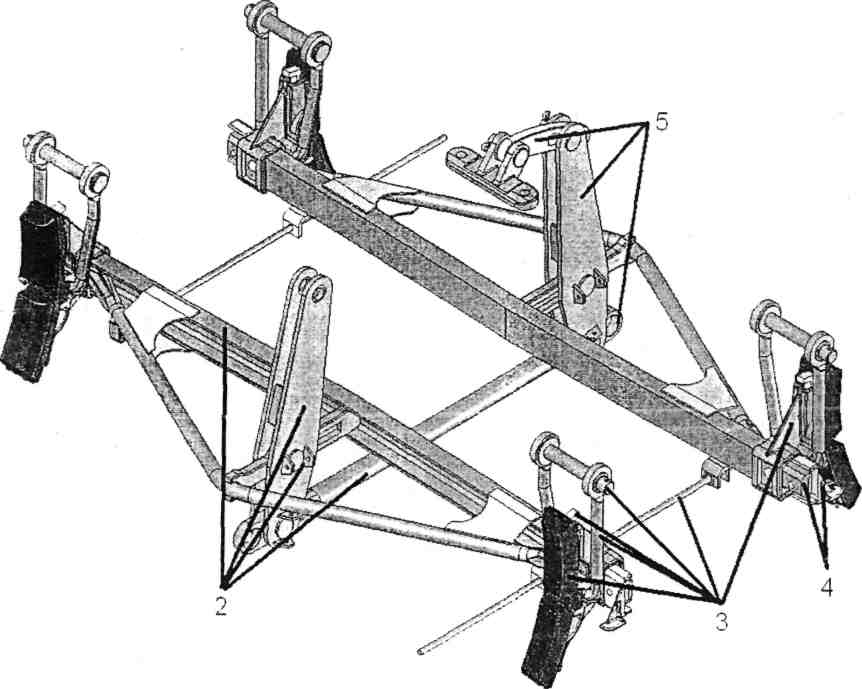 Рисунок 19- Схема осмотра тормозной рычажной передачи грузовой тележкиТаблица 10 - Последовательность осмотра тормозного оборудования вагона- правильность соединения рукавов тормозной магистрали, открытие концевых кранов между вагонами и разобщительных кранов на подводящих воздухопроводах от магистрали к воздухораспределителям, а также их состояние и надежность крепления;- правильность включения режимов воздухораспределителей на каждом вагоне с учетом наличия авторежима, в том числе в соответствии с загрузкой и типом колодок;- плотность тормозной сети состава, которая должна соответствовать установленным нормативам.Наличие утечек определяется на слух и визуально (при необходимости произвести обмыливание соединений). Явным признаком утечки является наличие масляного валика пыли летом или замасленного инея зимой. На рисунке 20 показаны наиболее вероятные места утечек воздуха в тормозном оборудовании грузовых вагонов.6.19 При пропуске воздуха в атмосферу в безрезьбовом соединении  допускается подтяжка гайки накидной без снятия соединения с тормозной магистрали моментом, указанным в таблице 11.- действие автотормозов на чувствительность к торможению и отпуску. Воздухораспределители, работающие неудовлетворительно, заменить исправными;- на вагонах с авторежимом - соответствие выхода вилки авторежима загрузке вагона, надежность крепления контактной планки, опорной балки на тележке, авторежима, демпферной части и реле давления на кронштейне; ослабшие болты затянуть;Таблица 11 – Рабочие характеристики безрезьбовых соединений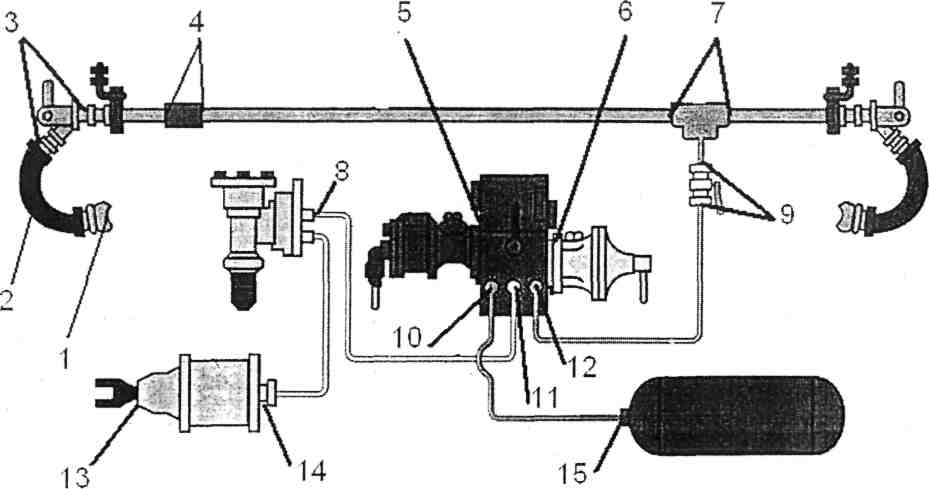 1-соединительные головки тормозных рукавов. 2- резинотекстильный рукав; 3-соединения концевого крана; 4-соединения тормозной магистрали; 5-привалочный фланец главной части воздухораспределителя; 6 - привалочный фланец магистральной части воздухораспределителя; 7 - соединения тормозной магистрали и подводящих труб; 8 -соединения авторежима; 9- соединения разобщительного крана; 10-резьбовое соединение подводящей трубы к двухкамерному резервуару от запасного резервуара: 11-резьбовое соединение у двухкамерного резервуара подводящей трубы к тормозному цилиндру (авторежиму): 12-резьбовое соединение подводящей трубы к двухкамерному резервуару от тормозной магистрали: 13-шток тормозного цилиндра; 14-узел подсоединения трубы и пробка тормозного цилиндра; 15-соединение подвода и пробка запасного резервуара.Рисунок 20- Наиболее вероятные места утечек воздуха в тормозном оборудовании грузовых вагонов.- правильность регулирования рычажной передачи и действие автоматических регуляторов, выход штока тормозных цилиндров, который должен быть в пределах, указанных в таблице 13:- при необходимости регулировку осуществлять перестановкой валиков на тягах (рисунок 21 в), с последующей регулировкой размера «а» (расстояние от торца муфты защитной трубы регулятора ТРП до начала присоединительной резьбы на его винте) и повторной проверкой выхода штока тормозного цилиндра. Размеры «а» для грузовых вагонов должны быть не менее указанных в таблице 13.6.20 Углы наклона горизонтальных и вертикальных рычагов должны обеспечивать нормальную работу рычажной передачи до предельного износа тормозных колодок:- при симметричном расположении тормозного цилиндра на вагоне и на вагонах с раздельным потележечным торможением (рисунок 21 а) при полном служебном торможении и новых тормозных колодках горизонтальный рычаг со стороны штока тормозного цилиндра должен располагаться перпендикулярно к оси тормозного цилиндра или иметь наклон от своего перпендикулярного положения до 10о в сторону от тележки;- при несимметричном расположении тормозного цилиндра на вагонах и на вагонах с раздельным потележечным торможением (рисунок 21 б) и новых тормозных колодках промежуточные рычаги должны иметь наклон не менее 20о в сторону тележек.Примечание: Неправильная установка затяжки горизонтальных рычагов при композиционных колодках, может привести к заклиниванию колес, при чугунных – к недостаточности тормозного нажатия.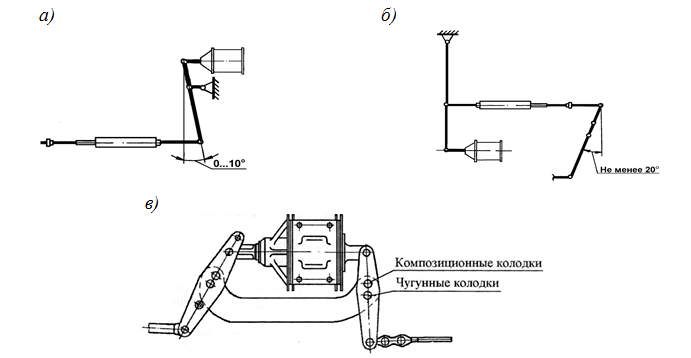 Рисунок 21 - Схема регулировки углов наклона горизонтальных и вертикальных рычагов6.21 После регулировки рычажной передачи необходимо произвести полное служебное торможение. Подвести упорный рычаг (упор) привода к корпусу регулятора вплотную и зафиксировать его положение, для чего у рычажного привода вращением регулировочного винта следует совместить отверстие в его головке с отверстием в упорном рычаге привода и соединить их валиком, с постановкой шплинта. После установки привода регулятора следует отпустить тормоз. При этом расстояние между корпусом регулятора и упорным рычагом (упором) устанавливается автоматически. Ориентировочные величины размера «А» (установочный размер привода регулятора) приведены в таблице 13.Примечание: При размере «А» более нормы регулятор работает как жесткая тяга и по мере износа тормозных колодок не стягивает ТРП, что приводит к увеличению выхода штока тормозного цилиндра.При размере «А» менее нормы регулятор чрезмерно стягивает ТРП, после отпуска тормоза тормозные колодки могут остаться прижатыми к колесам, что может привести к их заклиниванию.- толщину тормозных колодок и их расположение на поверхности катания колес. Зазор между тормозными колодками и колесами должен составлять до . Не допускается оставлять на грузовых вагонах тормозные колодки, если они выходят с поверхности катания на наружную грань колеса более чем на . На рефрижераторных вагонах выход колодок с поверхности катания за наружную грань колеса не допускается. Минимальная толщина тормозных колодок, при которой они подлежат замене, составляет: для чугунных-, композиционных с металлической спинкой -, с сетчато-проволочным каркасом- (колодки с сетчато - проволочным каркасом определяют по заполненному фрикционной массой ушку). Толщину тормозной колодки следует проверять с наружной стороны, а при клиновидном износе - на расстоянии  от тонкого торца. В случае явного износа тормозной колодки с внутренней стороны (со стороны гребня колеса) колодку заменить, если этот износ может вызвать повреждение башмака;- исправность и действие ручных тормозов, обращая внимание на легкость приведения в действие и прижатие колодок к колесам.6.22 Возможные неисправности тормозного оборудования определяемые по внешним признакам приведены в таблице 12.Таблица 12Таблица 13 - Параметры регулировки тормозной рычажной передачи вагоновПримечания:1. ПСТ — полное служебное торможение.2. Нормы выхода штоков тормозных цилиндров у грузовых вагонов перед крутыми затяжными спусками устанавливаются начальником железной дороги.3. При регулировании рычажных передач грузовых вагонов на пунктах технического обслуживания (в парке отправления) и пунктах подготовки к перевозкам выход штока тормозных цилиндров устанавливать по минимально допустимому размеру или на 20—25 мм меньше верхнего предела; на вагонах, оборудованных авторегуляторами рычажной передачи, их привод регулируется на поддержание выхода штока на нижнем пределе установленных нормативов.а)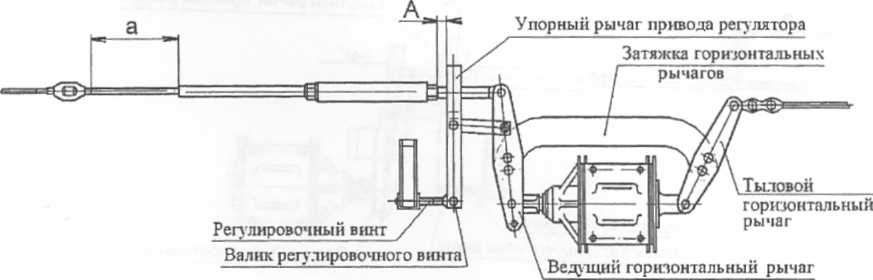 Схема симметричной тормозной рычажной передачи вагонаб)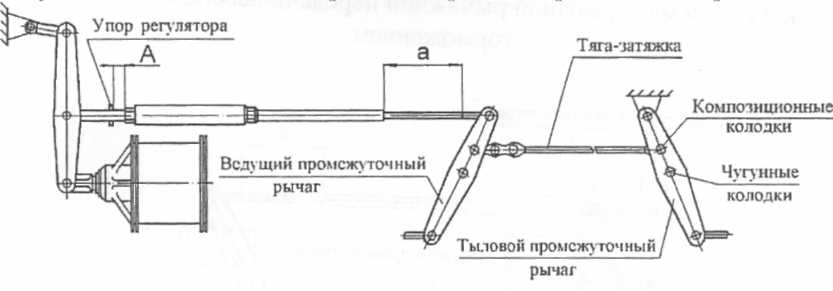 Схема несимметричной тормозной рычажной передачи вагонав)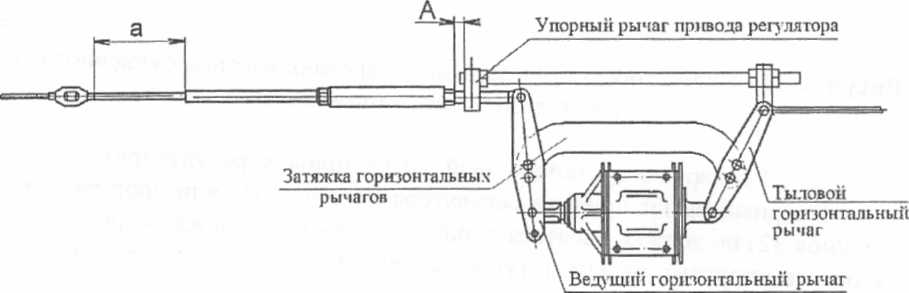 Схема симметричной тормозной рычажной передачи вагона со стержневым приводомг)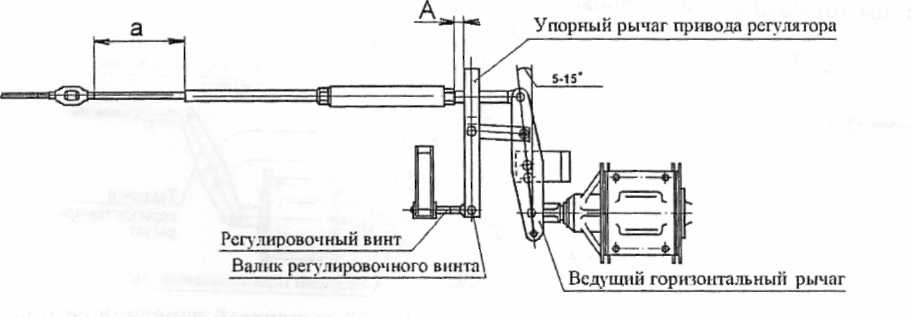 Схема тормозной рычажной передачи вагона с потележечным торможениемд)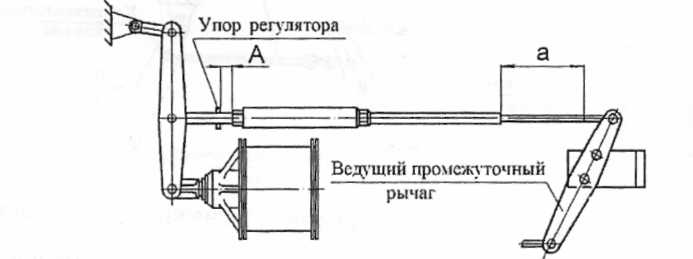 Схема тормозной рычажной передачи вагонов бункерного типа с потележечным торможениемРисунок 22 - Схемы регулировки тормозной рычажной передачи7  РАМА И КУЗОВ7.1  Запрещается постановка в поезда и следование в них вагонов, у которых в раме имеется хотя бы одна из следующих неисправностей:- излом или трещина, переходящая с горизонтальной на вертикальную полку хребтовой, боковой, шкворневой или концевой балки, трещины в узлах сочленения хребтовой и шкворневой балок;- продольные трещины в балках рамы длиной более 300мм;- трещины в надпятниковой плите (фланце) пятника длиной более 30мм;- вертикальные, продольные и наклонные трещины любой длины, если они проходят более чем через одно отверстие для болтов или заклепок (в усиливающих планках или накладках, ранее поставленных при ремонте на балках рамы, не допускаются изломы и трещины те же, что и в самих балках рамы, трещины, перекрытые накладками, не учитываются);- обрыв сварного шва или ослабление заклепочного или болтового крепления пятника к раме вагона;- длина вертикальных или наклонных трещин, расположенных на одной стенке балки, более 100мм при измерении по вертикали между концами трещин;- обрыв по сварке или разрыв накладок, соединяющих верхние листы поперечных балок рамы полувагона с нижним обвязочным угольником;- трещины или разрывы верхнего или вертикального листа поперечной, шкворневой или концевой балок рамы;- вертикальные прогибы балок у четырех-, шести- и восьмиосных грузовых вагонов более 100мм.- трещины любой длины в рамах длиннобазных платформ.7.2  Не допускается подавать под погрузку вагоны, имеющие следующие повреждения рамы (кроме указанных в п. 7.1):-  трещины в узле крепления вертикальных стоек к раме;-  поперечные трещины в горизонтальных полках балок рамы длиной более 30мм;- отсутствие или повреждение лесных скоб на платформах.7.3  Возможные неисправности кузова вагона определяемые по внешним признакам приведены в таблице 14.Таблица 14ПРИЛОЖЕНИЕ А(обязательное)Перечень ССЫЛОЧНЫХ ДОКУМЕНТОВ Таблица А1ПРИЛОЖЕНИЕ Б(обязательное)Коды неисправностей и нормативы периодичности плановых видов ремонта грузовых вагоновТаблица Б1 – Коды неисправностей грузовых вагоновПРИЛОЖЕНИЕ В(справочное)Классификация опасных грузов И знаки опасностиТаблица В 1 – Разделение опасных грузов на классы и подклассыТаблица В 2 –Основные знаки опасности на вагонах с опасными грузамиПродолжение  таблицы В2Приложение Г(обязательное)контроль колесных пар И буксового узла В ЭКСПЛУАТАЦИИГ 1  Измерение параметров колесных пар абсолютным вагонным шаблоном  (черт. Т 447.05.000 СБ)Г 1.1  Измерение проката, ползуна, навара на поверхности катанияПоложение абсолютного шаблона при измерении проката колеса по кругу катания представлено на рисунке Г 1.1.Направляющую 2 установить так, чтобы её риска совпала с риской на основании 3 шаблона (при этом ось вертикального движка 1 устанавливается по кругу катания колеса, т.е. на расстоянии 70мм от внутренней грани обода). Опустить опорную ножку 4 на вершину гребня, вертикальную грань шаблона плотно прижать к внутренней грани обода колеса. Вертикальный движок 1 опустить до соприкосновения с поверхностью катания. По рискам на вертикальном движке 1 (основная шкала) и на направляющей 2 (шкала нониуса) определить абсолютную величину проката в данной точке круга катания. При этом целое число (в миллиметрах) определяется по основной шкале, десятые доли числа – по шкале нониуса (по правилу измерения штангенциркулем).Неравномерный прокат определяется разностью измерений в сечениях максимального износа и с каждой стороны от этого сечения на расстоянии до 500мм.Положение абсолютного шаблона при измерении ползуна (навара) аналогично вышеописанному для измерения проката. Вертикальный движок при этом следует устанавливать в точке максимального дефекта по кругу катания (середина ползуна, вершина навара). Размер ползуна (навара) определяется как разность результатов измерений проката и ползуна (навара) в точке максимального дефекта. Ориентировочно глубину ползуна можно определить в зависимости от его длины при диаметре колеса 950мм по таблице Г1.Таблица Г1                                                                                  Размеры в ммГ 1.2  Измерение толщины гребня колесаПоложение абсолютного шаблона при измерении толщины гребня колеса представлено на рисунке Г 1.2.Опустить опорную ножку 4 на вершину гребня, вертикальную грань шаблона плотно прижать к внутренней грани обода колеса. Горизонтальный движок 1 переместить до соприкосновения с поверхностью гребня. По делению шкалы на направляющей 2 напротив риски на горизонтальном движке определить толщину гребня.Г 2  Контроль вертикального подреза гребня специальным шаблоном ВПГ (черт. Т 447.08.000 СБ)Положение специального шаблона при контроле вертикального подреза гребня колеса представлено на рисунке Г 2.Вертикальную грань угольника 1 плотно прижать к внутренней грани обода колеса, движок 2 подвести к гребню так, чтобы нижняя поверхность движка касалась поверхности катания колеса, а браковочная грань – рабочей поверхности гребня, и зафиксировать стопорным винтом 3. Соприкосновение верхней кромки браковочной грани, расположенной на высоте 18мм от нижней поверхности движка, с рабочей поверхностью гребня колеса является браковочным признаком по вертикальному подрезу гребня.Г 3  Измерение толщины обода колеса толщиномером цельнокатаных колес (черт. Т 447.07.000 СБ).Положение толщиномера при измерении толщины обода колеса представлено на рисунке Г 3.
Движок 1 предварительно зафиксировать винтом 4 на установочной линейке 3 так, чтобы риска 7 на движке совпала с отметкой «70» на шкале линейки (при этом ножка движка располагается по кругу катания колеса). Прижимая вертикальную грань измерительной линейки 2 к внутренней грани обода, подвести линейку 2 до упора лапки 6 в нижнюю кромку обода. Движок линейки 3 опустить по измерительной линейке 2 до соприкосновения ножки движка 1 с поверхностью катания колеса, после чего зафиксировать линейку 3 винтом 5. По шкале измерительной линейки 2 напротив риски 8 определить толщину обода колеса по кругу катания.Г 4  Проверка зазоров между корпусом буксы и лабиринтным кольцом и смещения корпуса буксы относительно лабиринтного кольца щупом (шаблоном) БасалаеваРисунок Г 4.1 - Щуп Басалаева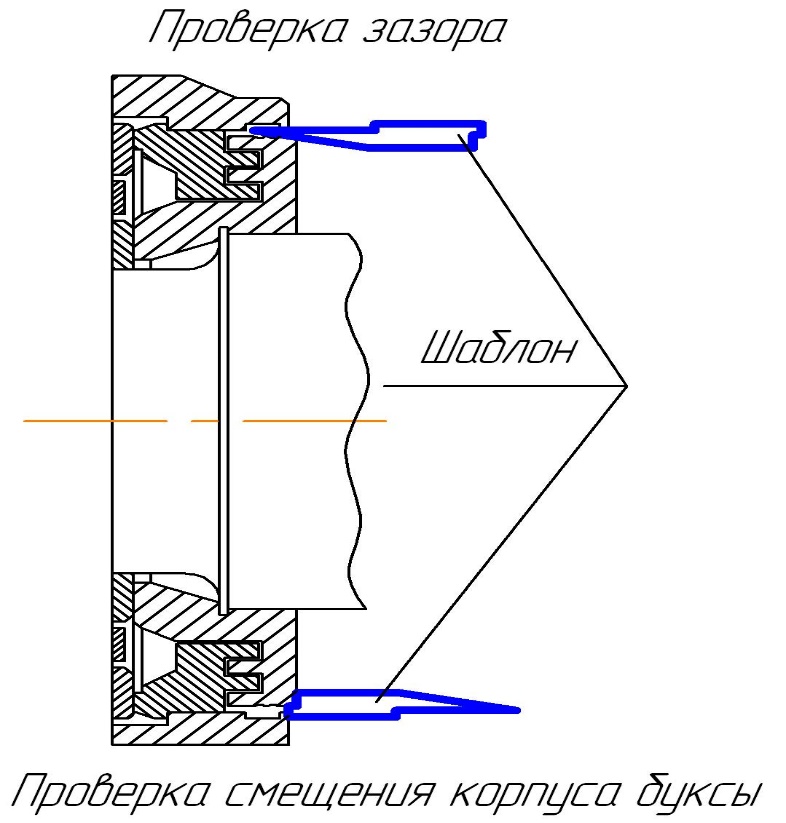 Рисунок Г 4.2 - Контроль буксового узла щупом БасалаеваСтр.Введение31Общие положения42Колесные пары63Буксовый узел94Ходовая часть135Автосцепное устройство276Тормозное оборудование327Рама и кузов43Приложение A45Приложение Б46Приложение В52Приложение Г56Признак неисправностиНеисправностьКолесная пара (при встрече поезда сходу)Колесная пара (при встрече поезда сходу)1. Шум, скрежет от трения боковой грани обода колеса о внутреннюю грань головки рельса 2. Сход колёсной парыСдвиг колеса на осиХарактерный, повторяющийся с определенной периодичностью стук колеса о рельсПолзунХарактерный, повторяющийся с определенной периодичностью стук колеса о рельсВыщербинаХарактерный, повторяющийся с определенной периодичностью стук колеса о рельсНаварХарактерный, повторяющийся с определенной периодичностью стук колеса о рельсНеотрегулированная ТРП или неисправности воздухораспределителя (ползун, выщербина, навар)Колесо не вращается, слышен свистяще-шипящий звук, искрение из-под колес в месте соприкосновения с рельсомЗаклинивание колес (юз)Колесная пара идет юзом при отжатых тормозных колодках, слышно пощелкиваниеПодшипник разрушен, ролики заклинены и не вращаютсяНа диске и ободе колеса имеются следы выброса смазкиПодшипник разрушенВыделение из-под колес синего дыма и/или искрение при движении с характерным скрежетомНе полностью отпущен тормозКолесная пара (при стоянке поезда)Колесная пара (при стоянке поезда)1.Разрыв краски у ступицы колеса по всему периметру соединения колеса с осью2. Полоска ржавчины или блестящая полоска на поверхности металла с внутренней стороны ступицы (при сдвиге колеса наружу) или полоска ржавчины или блестящая полоска на оси с противоположной стороны ступицы (при сдвиге колеса внутрь)Сдвиг колеса на осиНеравномерный износ гребня по кругу колеса, натиры на опорной поверхности буксы, подтверждается разностью размеров при измерении расстояния между внутренними гранями обода колесТрещины в подступичной части осиНеравномерный прокат по кругу катания или выщербина Овальное или разработанное отверстия подвески башмака. Плоская площадка круглой или овальной формы на поверхности катанияПолзунРазрушение в виде выкрашивания металла поверхности катания колесаВыщербинаСмещение металла на поверхности обода колеса, характеризующееся образованием чередующихся сдвигов металла U – образной формыНаварМестное сужение или смятие фаски обода колесаНеравномерный прокатМестный наплыв металла в зоне фаски обода колесаМестное уширение ободаПризнак неисправностиНеисправностьБуксовый узел (при встрече «сходу»)Буксовый узел (при встрече «сходу»)Сильные потеки в зоне смотровой и крепительной крышекПодшипник разрушенВыброс искр пучком со стороны лабиринтаПроворот внутреннего кольца или разрушение заднего подшипникаКорпус буксы имеет наклон по отношению к шейке оси; боковая рама тележки опирается на корпус буксы одним краемСдвиг внутреннего кольца переднего подшипника на шейке осиВыделение дыма, появление запаха из буксы (при приеме с ходу и после остановки поезда в пути следования);в зимний период времени наличие льда на корпусе буксы, свидетельствующего о таянии снегаРазрушение полиамидного сепаратора подшипника буксового узлаСледы выброса смазки через лабиринтное уплотнение на диск и обод колеса. В смазке видны металлические включения (латунь, сталь), потеки смазки в зоне смотровой и крепительной крышек. На задней (лабиринтной) части корпуса буксы имеется валик смазки черного цвета с металлическими включениями (латунь, сталь)Подшипник разрушен из-за заклинивания роликов, проворота внутреннего кольца, излома перемычек сепаратора, обводнения смазки, излома борта внутреннего кольца, повреждения торцового крепления. Износ центрирующей поверхности сепаратора и изломы перемычек сепаратора, излом борта внутреннего кольца, обводнение смазки, заклинивание роликовНа задней (лабиринтной) части корпуса буксы имеется валик смазки, покрытый пылью, боковая рама тележки с буксой смещены относительно лабиринтного кольца и видна блестящая полоска металла лабиринтного кольца.Повреждено торцевое крепление, сорвана резьба на гайке М110 и шейке оси или оборваны головки болтов М20 тарельчатой шайбы.Признак неисправностиНеисправностьБуксовый узел (при стоянке)Буксовый узел (при стоянке)Повышенный нагрев любой части буксы в сравнении с другими буксами состава. В зимнее время на корпусе буксы, оплавление снега или ледИзлишнее количество смазки, обводнение смазки, излом сепаратораНа смотровой или крепительной крышке видна окалина, крышка деформирована в виде кругов либо отдельных выпуклых полос, протертостей, пробоинПовреждено торцевое крепление (оборваны болты стопорной планки, изломана планка, гайка М110 отвернулась, или на ней сорвана резьба, или оборваны головки болтов М20 тарельчатой шайбы) При остукивании передней части смотровой (крепительной) крышки ниже ее центра слышны дребезжащие звуки или двойные удары (отбои)Повреждено торцовое крепление (оборваны болты стопорной планки, изломана планка, гайка М110 отвернулась, или на ней сорвана резьба, или оборваны головки болтов М20 тарельчатой шайбы).Верхняя часть корпуса буксы в сравнении с другими буксами этого состава имеет повышенный равномерный нагрев, из лабиринтного уплотнения вытекает смазкаВ буксе имеются излишки смазки Передняя часть корпуса буксы нагрета больше заднейРазрушен передний подшипникОтсутствует зазор между лабиринтной частью корпуса буксы и лабиринтным кольцом, при проверке шаблоном Басалаева (контроль буксового узла с помощью шаблона Басалаева приведен в Приложении Г)Разрушен наружный подшипник, сдвиг подшипниковых колецНапыление смазки на ступицу колеса, ослабление болтов или появление ржавчины под шайбами болтов крепительной крышкиНарушение торцевого крепленияВздутие краски на корпусе буксы сверху, течь смазки коричневого или зеленого цветаРазрушение сепаратораНаличие воды или льда в корпусе буксыНеплотное прилегание смотровой (крепительной) крышкиВыброс смазки на диск и обод колесаПерегрев подшипников кассетного типаНормируемые параметрыЗначение,ммЗначение,ммНормируемые параметрыМодель тележкиМодель тележкиНормируемые параметры18-10018-578,18-9771Трещины, изломы в литых деталях рамы и пятникового узла в видимой при осмотре зоне Не допускается Не допускается Трещины в корпусе (приливе для тележки 18-100) и колпаке скользунаНе допускаетсяНе допускаетсяСуммарный зазор между скользунами с обеих сторон тележки:(см. п.4.1.3 )Не допускается-  основные типы четырехосных вагонов, кроме указанных нижеБолее 20Менее 4--  цистерны, в т.ч. для перевозки газовБолее 14Менее 4--  хопперы для перевозки зерна, цемента, минеральных удобрений, окатышей, хоппер-дозаторы типа ЦНИИ-ДВЗБолее 14Менее 4--  хопперы для перевозки угля, горячего агломерата, апатитовБолее 12Менее 6--  хоппер-дозаторы типа ЦНИИ-2, ЦНИИ-3Более 12Менее 6--  думпкары ВС-50Более 12Менее 6--  думпкары ВС-80, ВС-82, ВС-85Более 20Менее 12-Суммарный зазор между скользунами с обеих сторон одного конца восьмиосной цистерны:(см. п.2.4.2)--  между скользунами соединительной и шкворневой балокБолее 15Менее 4--  между скользунами соединительной и надрессорной балок двухосной тележкиБолее 20Менее 4-Обрыв заклепки или болта крепления пятника или подпятникаНе допускаетсяНе допускаетсяТрещины в кронштейнах тормозного оборудованияНе допускаетсяНе допускаетсяОтсутствие или излом шкворня (все типы вагонов)Не допускаетсяНе допускаетсяРессорное подвешивание:-  обрыв заклепки фрикционной планки, излом или трещина в клине амортизатора, излом упорного бурта клина амортизатора;-  свободные (ненагруженные) подклиновые пружины и клинья в порожних вагонах;-  завышение (более 8мм) или занижение (более 12мм) клина относительно нижней опорной поверхности надрессорной балки;-  трещина, излом или отсутствие хотя бы одной пружины;-  смыкание витков пружинНе допускаетсяНе допускаетсяЗона контроляЗона контроляКритерий браковки№ поз.ПоверхностьКритерий браковки1Зоны радиусов R55 буксовых проемовЛюбые визуально различимые дефекты независимо от происхождения, следы сварочно-наплавочных работ. 2Консольная частьТрещины, сквозные литейные дефекты независимо от размеров3Наклонный поясТрещины, сквозные литейные дефекты независимо от размеров4Верхний поясТрещины, сквозные литейные дефекты независимо от размеров5Стойка рессорного проемаТрещины, сквозные литейные дефекты независимо от размеров6Нижний поясТрещины, сквозные литейные дефекты независимо от размеров7Кромка технологического отверстияТрещины независимо от размеров8Углы рессорного проемаТрещины независимо от размеров9Ребра усилениярессорного проемаТрещины независимо от размеров10Кронштейн подвески триангеляТрещины независимо от размеровЗона контроляЗона контроляКритерий браковки№ поз.ПоверхностьКритерий браковки1Нижний поясТрещины, сквозные литейные дефекты независимо от размеров2Боковые стенкиТрещины, сквозные литейные дефекты независимо от размеров3Наклонная плоскостьТрещины на видимой части независимо от размеров 4Верхний поясТрещины, сквозные литейные дефекты независимо от размеров5Наружный бурт подпятникаТрещины на видимой части независимо от размеров 6Опоры скользуновТрещины независимо от размеровМодель скользунаМодель тележкиОписаниеЭскиз№ М78217(Preload Plus)18-9836Скользун состоит из            корпуса 6 скользуна, который крепится к надрессорной балке, износостойкого колпака 1, комплекта пружин(поз 2 и 3), который состоит из двух отдельных пружин (начальная нагрузка 4500 фунтов (2041 кг)) или трех пружин (начальная нагрузка 5600 фунтов (2540 кг)), расположенных одна в одной, и опорной пластины, которая               устанавливает в нижней части корпуса скользуна.Корпус скользуна крепится к надрессорной балке с помощью специального крепления: двух болтов М20 (поз 4) , самоконтрящихся гаек 7 (М20) и двух шайб 5. Допускается крепление корпуса выполнять при помощи. Под  корпус скользуна устанавливается подкладка 8.Компания «AmstedRail»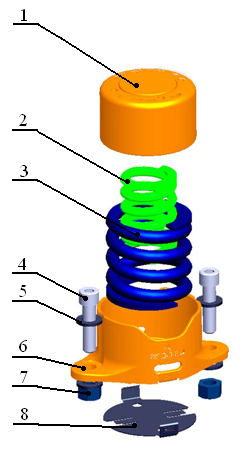 № ВМ 003.00018-578, 18-9771Скользун состоит из корпуса 1 скользуна, который крепится к надрессорной балке, колпака 2 и упругого элемента 3 «TECSPAK SPRING»Корпус скользуна 1 крепится к надрессорной балке с помощью двух болтов М24 (поз. 4), двух гаек М24 (поз .6)  и двух шайб А 24 (поз.5).  Компания: ООО «Вагонмаш»№4536-07.00.03.000 (SBR 20)18-981018-9855Скользун состоит из корпуса 1, двух упругих элементов (каждый элемент представляет собой наружную 3 и внутреннюю 2 цилиндрическую пружину из стали марки 60С2ХФА) и колпака 4, устанавливаемого внутрь корпуса с зазором. На колпаке скользуна по  четырём углам имеются индикаторные метки глубиной  в новом состоянии для контроля износа его рабочей поверхности. В варианте исполнения скользуна пониженной жёсткости внутренние пружины 2 отсутствуют. Скользуны пониженной жёсткости применяются на вагонах массой тары менее 20 т.Нормируемые параметрыНормируемые параметрыНормируемые параметрыЗначение, ммРасстояние между упорными поверхностями корпуса автосцепки и ударной розеткиРасстояние между упорными поверхностями корпуса автосцепки и ударной розеткиРасстояние между упорными поверхностями корпуса автосцепки и ударной розеткиДля всех вагонов, кроме поименованных нижеДля всех вагонов, кроме поименованных нижеНе более90Для всех вагонов, кроме поименованных нижеДля всех вагонов, кроме поименованных нижеНе менее60Восьмиосные вагоныВосьмиосные вагоныНе более140Восьмиосные вагоныВосьмиосные вагоныНе менее100Вагоны, оборудованные укороченной ударной розеткойВагоны, оборудованные укороченной ударной розеткойНе более150Вагоны, оборудованные укороченной ударной розеткойВагоны, оборудованные укороченной ударной розеткойНе менее110Вагоны, оборудованные поглощающими аппаратами Ш6-ТО-4, ПМК-110-К-23, 73ZW, 73ZW12, АПЭ-120-И, АПЭ-95-УВЗ, ЭПА-120, РТ-120Вагоны, оборудованные поглощающими аппаратами Ш6-ТО-4, ПМК-110-К-23, 73ZW, 73ZW12, АПЭ-120-И, АПЭ-95-УВЗ, ЭПА-120, РТ-120Не более150Вагоны, оборудованные поглощающими аппаратами Ш6-ТО-4, ПМК-110-К-23, 73ZW, 73ZW12, АПЭ-120-И, АПЭ-95-УВЗ, ЭПА-120, РТ-120Вагоны, оборудованные поглощающими аппаратами Ш6-ТО-4, ПМК-110-К-23, 73ZW, 73ZW12, АПЭ-120-И, АПЭ-95-УВЗ, ЭПА-120, РТ-120Не менее110Зазор между потолком розетки и хвостовиком корпуса автосцепки, не менееЗазор между потолком розетки и хвостовиком корпуса автосцепки, не менееЗазор между потолком розетки и хвостовиком корпуса автосцепки, не менее25Высота продольной оси автосцепки над уровнем головки рельсов:Высота продольной оси автосцепки над уровнем головки рельсов:Высота продольной оси автосцепки над уровнем головки рельсов:-  у порожних вагонов всех типов, не более-  у порожних вагонов всех типов, не более-  у порожних вагонов всех типов, не более1080-  у груженых вагонов, не менеечетырехосныхчетырехосных950-  у груженых вагонов, не менеешести- и восьмиосныхшести- и восьмиосных990Разность высот смежных автосцепок, не болеемежду двумя вагонамимежду двумя вагонами100Разность высот смежных автосцепок, не болеемежду локомотивом и первым груженым грузовым вагономмежду локомотивом и первым груженым грузовым вагоном110Признак неисправностиНеисправностьАвтосцепное оборудование (при встрече «сходу»)Автосцепное оборудование (при встрече «сходу»)Провисание, перекос  головки автосцепки  у хвостового вагонаИзлом  или  потеря  маятниковых  подвесок, центрирующей  балкиАвтосцепное оборудование (при стоянке)Автосцепное оборудование (при стоянке)Провисание, перекос головки автосцепки хвостового вагонаИзлом  или  потеря  маятниковых  подвесок, центрирующей  балкиНаличие на поверхности автосцепки  хвостового вагона заусенцев, ржавчины, разрывов слоя краски, валик пыли (в летнее время) или инея, льда (в зимнее время) Трещины в деталях автосцепки1.Провисание и перекос головки автосцепки хвостового вагона2. Изгиб болтов, поддерживающих клин (ближний к концевой балке болт изогнут больше) 3. Наличие крупнозернистой металлической пыли на тяговом хомуте4. Двойной удар (отдача) при ударе молотком снизу по клину; 5. Увеличенный (уменьшенный) выход автосцепкиИзлом клина тягового хомутаСброшенные маятниковые подвески с центрирующих балочекИзлом упорной плиты и клина тягового хомута или разрыв тяговых полос хомута1.Изгиб болтов, поддерживающих клин тягового хомута2. Ослабление крепления и изгиб поддерживающей планкиИзлом верхней или нижней тяговой полосы хомутаНаличие полосы с металлическим блеском на тяговом хомуте или на хвостовике автосцепкиНеисправного поглощающего аппаратаУвеличенный или уменьшенный выход автосцепкиПотеря упругих свойств поглощающего аппаратаКасание торца корпуса хвостовика одной стороной упорной плитыОбрыв хвостовика в зоне отверстия для клинаТормозная магистраль- утечки сжатого воздуха в соединениях и из тормозных приборов;- трещина магистральной трубы по резьбе;- протертости, вмятины магистральной трубы;- повреждение подводящей трубы;- трещина, износ резьбы тройника.Соединительный рукав- отсутствие хомута;- излом, трещина наконечника рукава;- износ гребня соединительной головки;- излом, трещина соединительной головки;- забита канавка для уплотнительного кольца;- вздутие рукава;- обрыв рукава;- расслоение рукава.Кран концевой- откол, трещина корпуса крана;- заклинивание клапана крана.Воздухораспределитель- излом, трещина рабочей камеры;- износ резьбы в местах установки шпилек крепления главной и магистральной частей рабочей камеры;- износ резьбы в местах установки накидных гаек подводящих трубок;- ослабление крепления рабочей камеры.Запасной резервуар- износ резьбы, излом штуцера запасного резервуара;- трещины, протертости, вмятины запасного резервуара;- ослабление крепления запасного резервуара.Тормозной цилиндр- ослабление крепления тормозного цилиндра;- излом трещины корпуса тормозного цилиндра;- излом отпускной пружины;- износ манжеты поршня;- износ резьбы штуцера в местах установки накидных гаек подводящих трубок.Триангель- трещина, изгиб или излом струны триангеля;- трещина, изгиб или излом распорки триангеля;- трещина, изгиб или излом траверсы триангеля;- заварной башмак.Тормозная рычажная передача- износ тормозных колодок;- нарушение регулировки ТРП.поз. 1поз. 2,3,4,5поз. 6поз. 7поз. 8Проверка состояния и положения концевого крана; осмотр соединительного рукава, крепления магистральной трубыОсмотр рычагов тормозной рычажной передачи, валиков, шплинтов, шайб, распорной тяги, триангеля, подвесок тормозных башмаков, предохранителей валиков подвесок тормозных башмаков. Проверка износа тормозных колодок и их крепления, состояния башмака подвески и отводящих устройствОсмотр регулятора тормозной рычажной передачи, тяг, предохранительных устройств, тормозного цилиндра, горизонтальных рычагов, контроль соответствия установки затяжки горизонтальных рычагов типу колодокОсмотр запасного резервуара, воздухораспределителя и их крепления на раме вагона; контроль состояния подводящих труб; контроль соответствия включения режимов торможения и отпуска загрузке вагонаОсмотр подводящих труб, авторежима (при наличии). Предохранительных устройствНаименование и номер безрезьбового соединенияШтуцер 4370Ниппель 4371Ниппель 4378Муфта 4379-01Муфта 4379Штуцер 4374Тройник 4375-01Концевой кран 4314БМомент затяжки накидных гаек, Н*м150±15150±15150±15150±15200±20200±20200±20/ 150±15200±20Диапазон рабочих температур, ºС- 60…+ 60- 60…+ 60- 60…+ 60- 60…+ 60- 60…+ 60- 60…+ 60- 60…+ 60- 60…+ 60Максимальная температура, ºС+ 120, не более 4 часов+ 120, не более 4 часов+ 120, не более 4 часов+ 120, не более 4 часов+ 120, не более 4 часов+ 120, не более 4 часов+ 120, не более 4 часов+ 120, не более 4 часовНеисправностьНеисправностьХарактерные признакиТормозное оборудование (при встрече «сходу»)Тормозное оборудование (при встрече «сходу»)Тормозное оборудование (при встрече «сходу»)Обрыв или разъединение тормозных тяг, опускание триангеляПровисание, волочение, искрение, скрежет. Возможен излом планок нижней негабаритности или настила на переездахПровисание, волочение, искрение, скрежет. Возможен излом планок нижней негабаритности или настила на переездахНе полностью отпущен тормозКолесные пары вращаются, наблюдается кругообразное искрение и выделение синего дыма. Громкий скрежет.Колесные пары вращаются, наблюдается кругообразное искрение и выделение синего дыма. Громкий скрежет.Утечка воздухаХарактерный «свистящий» шум из-под вагона или в зоне соединительных рукавовХарактерный «свистящий» шум из-под вагона или в зоне соединительных рукавовТормозное оборудование (при стоянке)Тормозное оборудование (при стоянке)Тормозное оборудование (при стоянке)Обрыв или разъединение тормозных тяг, опускание триангеляПровисание, волочение, искрение, скрежет. Возможен излом планок нижней негабаритности или настила на переездахПровисание, волочение, искрение, скрежет. Возможен излом планок нижней негабаритности или настила на переездахНе полностью отпущен тормозКолесные пары вращаются, наблюдается кругообразное искрение и выделение синего дыма. Громкий скрежет.Колесные пары вращаются, наблюдается кругообразное искрение и выделение синего дыма. Громкий скрежет.Размер «А», мм.Размер «А», мм.Размер «а»не менее, мм.Выход штока тормозного цилиндраВыход штока тормозного цилиндраВыход штока тормозного цилиндраРычажный приводСтержневой приводРазмер «а»не менее, мм.I-я ст. торможенияI-я ст. торможенияПСТГрузовые вагоны с симметричным расположением ТРП (полувагоны, крытые, цистерны, платформы) рис.22 (а), а так же вагоны бункерного типа (хопперы) с несимметричным расположением ТРП, рис.22 (б)Композиционные колодки35-50-15040-8050-10050-100Грузовые вагоны с симметричным расположением ТРП (полувагоны, крытые, цистерны, платформы) рис.22 (а), а так же вагоны бункерного типа (хопперы) с несимметричным расположением ТРП, рис.22 (б)Чугунные колодки40-60-15040-10075-12575-125Восьмиосные цистерныКомпозиционные30-50-----Грузовые вагоны со стержневым приводом авторегулятора (думпкар, термос на тележках ЦНИИ-Х3, автономные рефрижераторные вагоны на тележках ЦМВ-Дессау), рис. 22 (в)Композиционные-140-20015040-8050-10050-100Грузовые вагоны со стержневым приводом авторегулятора (думпкар, термос на тележках ЦНИИ-Х3, автономные рефрижераторные вагоны на тележках ЦМВ-Дессау), рис. 22 (в)Чугунные-130-15015040-10075-12575-125Рефрижераторные секции и вагоны термосы на тележках КВЗ-И2 с рычажным приводов авторегулятора, рис.22 (а), и на тележках ЦМВ-Дессау со стержневым приводом авторегулятора, рис. 22 (в)Композиционные25-6055-14515040-8050-10050-100Рефрижераторные секции и вагоны термосы на тележках КВЗ-И2 с рычажным приводов авторегулятора, рис.22 (а), и на тележках ЦМВ-Дессау со стержневым приводом авторегулятора, рис. 22 (в)Чугунные40-7560-10015040-10075-12575-125Грузовые вагоны с потележечным торможением с композиционными колодками оборудованные авторегуляторами, рис. 22 (г, д)574Б и 67515-25-35025-5025-5025-50Грузовые вагоны с потележечным торможением с композиционными колодками оборудованные авторегуляторами, рис. 22 (г, д)РТРП-30015-25-250-30025-5025-5025-50Признак неисправностиНеисправностьКузов вагона (при встрече «сходу)Кузов вагона (при встрече «сходу)Перекос кузова вдоль или поперёк относительно оси движенияИзлом боковины, надрессорной балки, излом скользуна надрессорной балки; неравномерное распределение грузаПровисание или перекос двериСрыв роликов двери крытого вагона с её направляющих, выдавливание двериПровисание, перекос крышки люка полувагона или борта платформы, обрыв торцевой двери полувагонаТрещины, изломы узлов крепления крышек люков, торцевых дверей полувагонов, бортов платформыПрогиб продольной стенки обшивы наружу или внутрь полувагонаНарушение крепления угловых и промежуточных стоек к раме вагона.Сдвиг (сползание) лесоматериала (или других грузов), выход груза за пределы габарита и падение на путьТрещины, изломы стоек кузова, обрыв крепления грузаПоявление из дверей, фрамуг, люков, пола, окон, аккумуляторного ящика вагона дыма или пламениВозникновение пожара в вагонеПерекос вагона в поперечном или продольном направлении, выход груза за пределы буферного бруса более 400 мм, или расстояние между грузами соседних вагонов менее 200 мм, обрыв проволочных растяжек и деталей крепления грузаНарушение крепления, сдвиг груза. Возможно падение груза на путиОтсутствие сигнального диска и/или не подвешен соединительный рукав на хвостовом вагонеПрибытие поезда не в полном составеПотертости на поверхности котла в зоне пояса, вибрация или скрежет поясаОслабление крепления и натяжения пояса котла цистерныКузов вагона (при стоянке)Кузов вагона (при стоянке)Перекос кузова вдоль или поперёк Излом боковой рамы, надрессорной балки; неравномерное распределение грузаПерекос двериСрыв роликов двери крытого вагона с её направляющих, выдавливание двериПровисание, перекос крышки люка полувагона или борта платформы, обрыв торцевой двери полувагонаТрещины, изломы узлов крепления крышек люков, торцевых дверей полувагонов, бортов платформыПрогиб продольной стенки обшивы наружу или внутрь полувагонаНарушение крепления угловых и промежуточных стоек к раме вагона.Сдвиг (сползание) лесоматериала (или других грузов), выход груза за пределы габарита и падение на путьТрещины, изломы стоек кузова, обрыв крепления грузаПоявление из дверей, фрамуг, люков, пола, окон, аккумуляторного ящика вагона дыма или пламениВозникновение пожара в вагонеПерекос вагона в поперечном или продольном направлении, выход груза за пределы буферного бруса более 400 мм, или расстояние между грузами соседних вагонов менее 200 мм, обрыв проволочных растяжек и деталей крепления грузаНарушение крепления, сдвиг груза. Возможно падение груза на путиОтсутствие сигнального диска и/или не подвешен соединительный рукав на хвостовом вагонеПрибытие поезда не в полном составе.Потертости на поверхности котла в зоне пояса.Ослабление крепления и натяжения пояса котла цистерныНаименование документаРеквизитыИнструкция по техническому обслуживанию вагонов в эксплуатацииУтв. Советом по железнодорожному  транспорту Государств  участников  Содружества  Протокол от 21-22 мая 2009 г. № 50Неисправности грузовых вагонов в эксплуатации. Иллюстрированное пособие для работников эксплуатационных вагонных депо№020-2014 ПКБ ЦВПравил технического обслуживания тормозного оборудования и управления тормозами железнодорожного подвижного состава» Утв. Советом по Железнодорожному транспорту государств-участников Содружества (протокол от «6-7» мая 2014 г. № 60).КодКодНеисправностьКолесная пара и букса101101Сход с рельс102102Тонкий гребень103103Прокат по кругу катания выше нормы104104Кольцевая выработка поверхности катания105105Навар на поверхности катания106106Ползун на поверхности катания107107Выщербина обода колеса108108Раздавливание обода колеса109109Остроконечный накат гребня110110Вертикальный подрез гребня111111Тонкий обод112112Трещина обода113113Ослабление ступицы на оси114114Трещина, откол гребня115115Откол обода колеса116116Ползун на поверхности катания117117Неравномерный прокат по кругу катания выше нормы118118Трещина диска колеса колесной пары130130Поперечная трещина оси колесной пары131131Продольная трещина оси колесной пары132132Протертое место оси колесной пары133133След контакта с электродом на оси колесной пары134134Холодный излом шейки оси148148Повреждение оси колесной пары150150Грение буксы151151Сдвиг буксы152152Трещина, излом корпуса буксы153153Излом, изгиб крышки буксы154154Ослабление, отсутствие болта крепительной крышки буксы155155Перевернута роликовая букса156156Показания системы акустического контроля буксового узлаТележка201201Несоответствие зазора между рамой и тележкой 8–осн. вагона202202Перекос тележки203203Разность баз тележки (более 15мм.)204204Излом, отсутствие, срез шкворня205205Трещина, излом боковины (рамы)206206Излом прилива (опоры) для колпака скользуна207207Ослабление крепления скользуна208208Износ колпака скользуна209209Трещина прилива (опоры) для колпака скользуна210210Отсутствие колпака скользуна211211Излом колпака скользуна212212Трещина колпака скользуна213213Отсутствие, смещение пружин214214Излом пружин215215Трещина соединительной балки 8–осн. вагона216216Несоответствие типа тележки грузоподъемности вагона217217Трещина, излом надрессорной балки218218Трещина, излом клина гасителя колебаний219219Завышение фрикционного клина относительно опорной поверхности надрессорной балки220220Несоответствие зазоров скользуна221221Разнотипность тележек225225Неисправность опорной прокладки в буксовом проеме226226Трещина, откол подвижной планки тележки 18-100, прошедшей модернизацию227227Ослабление заклепок планки фрикционного гасителя колебаний228228Неисправность полимерной накладки229229Излом клина предохранителя буксового проема тележки 18-194-1230230Излом предохранительного устройства между тележкой и кузовом вагона231231Выпадение ролика скользуна232232Излом упругого элемента ролика скользуна233233Зазор между скользуном тележки 18-194-1 и кузовом вагона250250Просрочен срок службы деталей тележкиАвтосцепка301301Несоблюдение норм высоты автосцепки302302Провисание автосцепки303303Нарушение расстояния от упора автосцепки до ударной розетки304304Трещина в корпусе автосцепки305305Уширение зева автосцепки306306Износ контура зацепления307307Изгиб хвостовика автосцепки308308Обрыв хвостовика автосцепки309309Износ перемычки хвостовика автосцепки310310Неисправность корпуса автосцепки311311Излом сигнального отростка312312Износ замка автосцепки313Повреждение предохранителя от саморасцепаПовреждение предохранителя от саморасцепа314Неправильная установка валика подъемникаНеправильная установка валика подъемника315Неправильная сборка механизма автосцепкиНеправильная сборка механизма автосцепки316Невключение предохранителя замкаНевключение предохранителя замка317Неудержание замка в расцепленном состоянииНеудержание замка в расцепленном состоянии318Несоответствие высоты оси автосцепки над уровнем верха головки рельсовНесоответствие высоты оси автосцепки над уровнем верха головки рельсов319Несоответствие зазора между потолком розетки и хвостовиком автосцепкиНесоответствие зазора между потолком розетки и хвостовиком автосцепки340Трещина тягового хомутаТрещина тягового хомута341Излом тягового хомутаИзлом тягового хомута342Износ поддерживающей планки тягового хомутаИзнос поддерживающей планки тягового хомута343Трещина, излом поддерживающей планки тягового хомутаТрещина, излом поддерживающей планки тягового хомута344Трещина клина (валика) тягового хомутаТрещина клина (валика) тягового хомута345Нарушение крепления клина тягового хомутаНарушение крепления клина тягового хомута346Излом ударной розеткиИзлом ударной розетки347Обрыв ударного угольникаОбрыв ударного угольника348Неисправность поглощающего аппаратаНеисправность поглощающего аппарата349Излом, трещина упорной плиты поглощающего аппаратаИзлом, трещина упорной плиты поглощающего аппарата350Обрыв, ослабление болта поддерживающей планкиОбрыв, ослабление болта поддерживающей планки352Суммарный зазор эластомерного поглощающего аппарата более 5ммСуммарный зазор эластомерного поглощающего аппарата более 5мм353Повреждение поглощающего аппаратаПовреждение поглощающего аппарата360Излом кронштейна расцепного приводаИзлом кронштейна расцепного привода361Излом державки расцепного приводаИзлом державки расцепного привода362Неправильная длина цепи расцепного приводаНеправильная длина цепи расцепного привода363Излом рычага расцепного приводаИзлом рычага расцепного привода380Трещина центрирующей балкиТрещина центрирующей балки381Обрыв, трещина маятниковой подвескиОбрыв, трещина маятниковой подвески382Неправильная постановка маятниковой подвескиНеправильная постановка маятниковой подвески383Излом центрирующей балочкиИзлом центрирующей балочки384Излом клина тягового хомутаИзлом клина тягового хомута385Отсутствие пружин маятниковой подвески у 8–осн. вагоновОтсутствие пружин маятниковой подвески у 8–осн. вагоновАвтотормозное оборудованиеАвтотормозное оборудование401Неисправность авторежима и его приводаНеисправность авторежима и его привода402Неисправность авторегулятораНеисправность авторегулятора403Неисправность воздухораспределителяНеисправность воздухораспределителя404Неисправность тормозного цилиндраНеисправность тормозного цилиндра405Неисправность концевого кранаНеисправность концевого крана406Неисправность разобщительного кранаНеисправность разобщительного крана407Повреждение запасного резервуараПовреждение запасного резервуара408Срыв корончатой гайки триангеляСрыв корончатой гайки триангеля409Обрыв кронштейна двухкамерного резервуара воздухораспределителяОбрыв кронштейна двухкамерного резервуара воздухораспределителя410Неисправность тройникаНеисправность тройника411Обрыв кронштейна рабочей камерыОбрыв кронштейна рабочей камеры440Ослабление крепления труб воздухопровода и тормозных приборовОслабление крепления труб воздухопровода и тормозных приборов441Обрыв, излом магистрали воздухопровода и подводящих трубОбрыв, излом магистрали воздухопровода и подводящих труб442Неисправность соединительных рукавовНеисправность соединительных рукавов443Излом рычагов и тормозных тягИзлом рычагов и тормозных тяг444Износ втулок триангеляИзнос втулок триангеля445Завар башмакаЗавар башмака446Излом предохранительных скоб горизонтальных тяг тормозной рычажной передачиИзлом предохранительных скоб горизонтальных тяг тормозной рычажной передачи447Регулирование рычажной передачиРегулирование рычажной передачи448Неисправность ручного стояночного тормозаНеисправность ручного стояночного тормоза449Неисправность автоматического стояночного тормозаНеисправность автоматического стояночного тормоза450Изгиб, излом триангеляИзгиб, излом триангеля451Обрыв, трещина кронштейна тормозного цилиндраОбрыв, трещина кронштейна тормозного цилиндраКузовКузов501Перекос кузова более 75ммПерекос кузова более 75мм502Уширение кузова более 75мм на одну сторонуУширение кузова более 75мм на одну сторону503Обрыв сварного шва стойкиОбрыв сварного шва стойки504Обрыв сварных швов раскосовОбрыв сварных швов раскосов505Повреждение стоекПовреждение стоек506Повреждение обвязочных брусьевПовреждение обвязочных брусьев507Повреждение дверных брусьевПовреждение дверных брусьев508Повреждение потолочных дугПовреждение потолочных дуг530Повреждение крышиПовреждение крыши531Повреждение обшивки кузоваПовреждение обшивки кузова532Повреждение полаПовреждение пола533Повреждение переходной площадкиПовреждение переходной площадки534Отсутствие двериОтсутствие двери535Отсутствие дверного упораОтсутствие дверного упора536Повреждение крепления двериПовреждение крепления двери537Неисправность запора двериНеисправность запора двери538Отсутствие крышки люкаОтсутствие крышки люка539Повреждение крышки люка и петельПовреждение крышки люка и петель540Неисправность запора люкаНеисправность запора люка541Отсутствие борта платформыОтсутствие борта платформы542Повреждение бортов платформыПовреждение бортов платформы543Неисправность петель, запоров бортов платформыНеисправность петель, запоров бортов платформы544Трещины сварных швов котла цистерныТрещины сварных швов котла цистерны545Пробоина котла цистерныПробоина котла цистерны546Сдвиг котла цистерныСдвиг котла цистерны547Ослабление, обрыв пояса крепления котла цистерныОслабление, обрыв пояса крепления котла цистерны548Повреждение сливного прибора цистерныПовреждение сливного прибора цистерны549Неисправность погрузочно-разгрузочных механизмов специализированных вагоновНеисправность погрузочно-разгрузочных механизмов специализированных вагонов550Повреждение воздушных магистралей погрузки - разгрузки специализированных вагоновПовреждение воздушных магистралей погрузки - разгрузки специализированных вагонов551Излом, изгиб зонта двериИзлом, изгиб зонта двери552Течь котла цистерныТечь котла цистерны553Повреждение (обрыв) лестниц, поручней, подножекПовреждение (обрыв) лестниц, поручней, подножек554Повреждение, изгиб дверных рельсовПовреждение, изгиб дверных рельсов555Обрыв, трещина кронштейна шарнирного соединения крышки люкаОбрыв, трещина кронштейна шарнирного соединения крышки люка556Отсутствие болтов крепления крыши крытых вагоновОтсутствие болтов крепления крыши крытых вагонов558Трещина, отсутствие фитингов на платформеТрещина, отсутствие фитингов на платформе559Отсутствие порога двери полувагонаОтсутствие порога двери полувагона560Излом порога двери полувагонаИзлом порога двери полувагона561Изгиб порога двери полувагонаИзгиб порога двери полувагона562Отсутствие валика двериОтсутствие валика двери570Истек календарный срок деповского ремонтаИстек календарный срок деповского ремонта571Истек календарный срок капитального ремонтаИстек календарный срок капитального ремонта572Достигнут норматив по пробегу (желтый пробег)Достигнут норматив по пробегу (желтый пробег)573Достигнут предельный норматив по пробегу (красный пробег)Достигнут предельный норматив по пробегу (красный пробег)574Досрочная постановка в деповской ремонт по техническому состояниюДосрочная постановка в деповской ремонт по техническому состоянию575Досрочная постановка в капитальный ремонт по техническому состояниюДосрочная постановка в капитальный ремонт по техническому состоянию579Истек срок службыИстек срок службыРамаРама601Обрыв сварных швов или более одной заклепки крепления балокОбрыв сварных швов или более одной заклепки крепления балок602Вертикальный прогиб балок рамы более 100ммВертикальный прогиб балок рамы более 100мм603Трещина в узлах сочленения хребтовой и шкворневой балокТрещина в узлах сочленения хребтовой и шкворневой балок604Трещина скользуна на шкворневой балкеТрещина скользуна на шкворневой балке605Ослабление крепления скользуна на шкворневой балкеОслабление крепления скользуна на шкворневой балке606Трещина пятникаТрещина пятника607Ослабление крепления пятникаОслабление крепления пятника609Трещина, переходящая с горизонтальной на вертикальную полку балокТрещина, переходящая с горизонтальной на вертикальную полку балок610Продольная трещина в балках рамы длиной более 300ммПродольная трещина в балках рамы длиной более 300мм611Трещина в надпятниковой плите (фланце) пятника более 30ммТрещина в надпятниковой плите (фланце) пятника более 30мм612Вертикальная, продольная, наклонная трещина, проходящая более чем через одно отверстие для болтов или заклепокВертикальная, продольная, наклонная трещина, проходящая более чем через одно отверстие для болтов или заклепок613Длина вертикальной , наклонной трещины на одной стенке более 100мм между концами трещиныДлина вертикальной , наклонной трещины на одной стенке более 100мм между концами трещины614Обрыв по сварке, разрыв накладокОбрыв по сварке, разрыв накладок615Трещина, излом верхнего / вертикального листа поперечной балки рамыТрещина, излом верхнего / вертикального листа поперечной балки рамы616Излом, трещина промежуточных балокИзлом, трещина промежуточных балок617Излом крепления фитингового упораИзлом крепления фитингового упора618Излом, трещина, обрыв раскосовИзлом, трещина, обрыв раскосов619Уширение хребтовой балкиУширение хребтовой балки620Изгиб хребтовой балкиИзгиб хребтовой балки621Трещина концевых балокТрещина концевых балок622Излом концевых балокИзлом концевых балок623Разрыв верхнего / вертикального листа поперечной балки рамыРазрыв верхнего / вертикального листа поперечной балки рамы624Излом крепления скользуна на шкворневой балкеИзлом крепления скользуна на шкворневой балке625Отсутствие верхнего / вертикального листа поперечной балки рамы полувагонаОтсутствие верхнего / вертикального листа поперечной балки рамы полувагонаНеисправности кузова, ведущие к исключению вагона из инвентарного паркаНеисправности кузова, ведущие к исключению вагона из инвентарного парка801Замена более 50% нижней обвязки и более 50% стоек и раскосовЗамена более 50% нижней обвязки и более 50% стоек и раскосов802Требуется замена более 50% листов кузова цельнометаллического вагонаТребуется замена более 50% листов кузова цельнометаллического вагона810Повреждение котла цистерны, ведущее к исключениюПовреждение котла цистерны, ведущее к исключению811Требуется замена двух барабанов котла цистерныТребуется замена двух барабанов котла цистерны812Требуется замена двух днищ котла цистерныТребуется замена двух днищ котла цистерны813Требуется замена одного днища, одного барабана котла цистерныТребуется замена одного днища, одного барабана котла цистерны814Требуется замена одного днища, одного продольного листа котла цистерныТребуется замена одного днища, одного продольного листа котла цистерны815Требуется замена двух продольных листов котла цистерныТребуется замена двух продольных листов котла цистерны816Требуется замена всех шпангоутов 8 – осн. цистернТребуется замена всех шпангоутов 8 – осн. цистерн817Цистерна для кислоты с броневыми листами толщиной менее 5мм у крайних опор котла или менее 3мм в остальной частиЦистерна для кислоты с броневыми листами толщиной менее 5мм у крайних опор котла или менее 3мм в остальной части820Неисправность рамы, ведущая к исключениюНеисправность рамы, ведущая к исключению821Трещина, переходящая на горизонтальные полки хребтовой балки в одном узле соединения хребтовой и шкворневой балокТрещина, переходящая на горизонтальные полки хребтовой балки в одном узле соединения хребтовой и шкворневой балок822Разрыв хребтовой балки у вагона, проработавшего более 20 летРазрыв хребтовой балки у вагона, проработавшего более 20 лет823Требуется замена шкворневой балки по коррозииТребуется замена шкворневой балки по коррозии824Требуется замена более пяти промежуточных поперечных балок по коррозииТребуется замена более пяти промежуточных поперечных балок по коррозии826Скрученность рамы более чем 70мм на 1м ширины или более 200мм на всю ширинуСкрученность рамы более чем 70мм на 1м ширины или более 200мм на всю ширину827Требуется замена двух боковых продольных балок рамы или одного швеллера или зета хребтовой балкиТребуется замена двух боковых продольных балок рамы или одного швеллера или зета хребтовой балки828Вертикальный прогиб всех продольных балок рамы более 200ммВертикальный прогиб всех продольных балок рамы более 200мм829 Горизонтальный прогиб всех продольных балок рамы более 100ммГоризонтальный прогиб всех продольных балок рамы более 100мм830Правка / исправление сваркой хребтовых / боковых продольных балок из проката томасовского производстваПравка / исправление сваркой хребтовых / боковых продольных балок из проката томасовского производства831Разрыв, переходящий на горизонтальные полки хребтовой балки в одном узле соединения хребтовой и шкворневой балокРазрыв, переходящий на горизонтальные полки хребтовой балки в одном узле соединения хребтовой и шкворневой балок840Неисправность рефрижераторного вагона, ведущая к исключениюНеисправность рефрижераторного вагона, ведущая к исключению843Требуется замена одного зета хребтовой балкиТребуется замена одного зета хребтовой балки844Разрушение более 30% длины одной боковой стенкиРазрушение более 30% длины одной боковой стенки845Скрученность рамы более 100мм на всю ширину рамыСкрученность рамы более 100мм на всю ширину рамы846Вертикальный прогиб продольных балок рамы более 100мм или горизонтальный прогиб более 50ммВертикальный прогиб продольных балок рамы более 100мм или горизонтальный прогиб более 50мм848Вертикальный прогиб металлического кузова в средней части более 100ммВертикальный прогиб металлического кузова в средней части более 100мм849Сквозной коррозийный износ боковых стен и крыши более 25% их поверхностиСквозной коррозийный износ боковых стен и крыши более 25% их поверхности851Отрыв хребтовой балки от шкворневойОтрыв хребтовой балки от шкворневой857Вагон, отслуживший свой срок и непригодный для использованияВагон, отслуживший свой срок и непригодный для использования860Скрученность (пропеллерность) кузова более 100ммСкрученность (пропеллерность) кузова более 100мм862Повреждение торцевой стены вагона, требующее замены стоек, дуг, обшивыПовреждение торцевой стены вагона, требующее замены стоек, дуг, обшивы863Сквозная коррозия пола и стоек боковых стен рефрижераторных вагонов более 50% площадиСквозная коррозия пола и стоек боковых стен рефрижераторных вагонов более 50% площади880Прочие причины исключения вагонаПрочие причины исключения вагонаНеисправности, не связанные с техническим состоянием вагонаНеисправности, не связанные с техническим состоянием вагона900Неисправность, не связанная с техническим состоянием вагонаНеисправность, не связанная с техническим состоянием вагона901Искаженный номер вагонаИскаженный номер вагона902Отстановка по указанию железнодорожной администрацииОтстановка по указанию железнодорожной администрации903Регистрация нового установленного оборудованияРегистрация нового установленного оборудования910Отсутствие паспорта формы ВУ-4МОтсутствие паспорта формы ВУ-4М911Вагон отставляется в запас железнодорожной администрацииВагон отставляется в запас железнодорожной администрации912Претезии к качеству выполнения деповского ремонтаПретезии к качеству выполнения деповского ремонта913Претезии к качеству выполнения капитального ремонтаПретезии к качеству выполнения капитального ремонта914Претезии к качеству изготовления вагонаПретезии к качеству изготовления вагона915Повреждение на станционных путях общего пользованияПовреждение на станционных путях общего пользования916Повреждение на путях организаций-клиентовПовреждение на путях организаций-клиентов917Повреждение в поездной работе на путях общего пользования вне станционных путейПовреждение в поездной работе на путях общего пользования вне станционных путей920Отсутствие, повреждение одного датчикаОтсутствие, повреждение одного датчика921Отсутствие, повреждение двух датчиковОтсутствие, повреждение двух датчиковКлассКлассПодклассНаименование класса, подклассаВзрывчатые вещества и изделияВзрывчатые вещества и изделияВзрывчатые вещества и изделия111.1Взрывчатые материалы с опасностью взрыва массой111.2Взрывчатые материалы, не взрывающиеся массой111.3Взрывчатые материалы пожароопасные, не взрывающиеся массой111.4Взрывчатые материалы, не представляющие значительной опасности111.5Очень нечувствительные взрывчатые материалы111.6Изделия чрезвычайно низкой чувствительности22Газы Газы 222.1Воспламеняющиеся газы222.2Невоспламеняющиеся, неядовитые, (нетоксичные) газы222.3Ядовитые (токсичные) газы33ЛЕГКОВОСПЛАМЕНЯЮЩИЕЯ ЖИДКОСТИ44Легковоспламеняющиеся твердые вещества, Самовозгорающиеся вещества, Вещества, выделяющие воспламеняющиеся газы Легковоспламеняющиеся твердые вещества, Самовозгорающиеся вещества, Вещества, выделяющие воспламеняющиеся газы 444.1Легковоспламеняющиеся твердые вещества самореактивные вещества и десенсибилизированные взрывчатые вещества444.2Самовозгорающиеся вещества444.3Вещества, выделяющие воспламеняющиеся газы при взаимодействии с водой55Окисляющие вещества и органические пероксидыОкисляющие вещества и органические пероксиды555.1Окисляющие вещества555.2Органические пероксиды66Ядовитые и инфекционные веществаЯдовитые и инфекционные вещества666.1Ядовитые (токсичные) вещества666.2Инфекционные вещества77Радиоактивные материалыРадиоактивные материалы88Едкие (коррозионные) веществаЕдкие (коррозионные) вещества99Прочие опасные вещества и изделияПрочие опасные вещества и изделияКлассПодклассЗнаки опасностиОписание знака опасности11.1Рис. В 1.1Фон – оранжевый, символ - взрывающаяся бомба, цифра «1» в нижнем углу11.2Рис. В 1.1Фон – оранжевый, символ - взрывающаяся бомба, цифра «1» в нижнем углу11.3Рис. В 1.1Фон – оранжевый, символ - взрывающаяся бомба, цифра «1» в нижнем углу11.4Рис. В 1.2Фон – оранжевый, № подкласса в верхнем углу, цифра «1» в нижнем углу11.5Рис. В 1.3Фон – оранжевый, № подкласса в верхнем углу, цифра «1» в нижнем углу11.6Рис. В 1.4Фон – оранжевый, № подкласса в верхнем углу, цифра «1» в нижнем углу22.1Рис. В 2.1Фон – красный, символ – пламя: черный или белый, цифра «2» в нижнем углу22.2Рис. В 2.2Фон – зеленый, символ - газовый баллон: черный или белый, цифра «2» в нижнем углу22.3Рис. В 2.3Фон – белый, символ - череп и кости, цифра «2» в нижнем углу3-Рис. В 3Фон – красный, символ – пламя: черный или белый, цифра «3» в нижнем углу44.1Рис. В 4.1Красные полосы на белом фоне, символ – пламя: черный, цифра «4» в нижнем углу44.2Рис. В 4.2Фон – верхняя половина белая, нижняя - красная, символ – пламя: черный;  цифра «4» в нижнем углу44.3Рис. В 4.3Фон – синий, символ – пламя: черный или белый; цифра «4» в нижнем углу55.1Рис. В 5.1Фон – желтый, символ – пламя над окружностью; цифры «5.1» в нижнем углу55.2Рис. В 5.2Фон – верхняя половина красная, нижняя – жёлтая, символ – пламя: черный или белый; цифры «5.2» в нижнем углу66.1Рис. В 6.1Фон – белый, символ - череп и кости, цифра «6» в нижнем углу66.2Рис. В 6.2Фон – белый, символ – три полумесяца, наложенные на окружность; цифра «6» в нижнем углу7Категория I - БелаяРис. В 7АФон – белый, символ – трилистник черный, Текст (обязательный) черный в нижней половине знака: "RADIOACTIVE", "CONTENTS ...", "ACTIVITY ...". За словом "RADIOACTIVE" должна следовать одна красная вертикальная полоса; цифра «7» в нижнем углу7Категории II - ЖелтаяРис. В 7ВФон – верхняя половина – желтая с белой каймой, нижняя – белая, символ – трилистник черный, Текст (обязательный) черный в нижней половине знака: "RADIOACTIVE", "CONTENTS ...", "ACTIVITY ...". За словом "RADIOACTIVE" должны следовать две красные вертикальные полосы; цифра «7» в нижнем углу7Категории III - ЖелтаяРис. В 7СФон – верхняя половина – желтая с белой каймой, нижняя – белая, символ – трилистник черный, Текст (обязательный) черный в нижней половине знака: "RADIOACTIVE", "CONTENTS ...", "ACTIVITY ...". За словом "RADIOACTIVE" должны следовать три красные вертикальные полосы; цифра «7» в нижнем углу7Делящийся материал классаРис В 7ЕФон – белый. Текст (обязательный): черный в верхней половине знака - "FISSILE", в нижней половине знака в черном прямоугольнике - "CRITICALITY SAFETY INDEX"; цифра "7" в нижнем углу8-Рис. В 8Фон – верхняя половина знака – белая, нижняя – черная с белой каймой, символ – жидкости, выливающиеся из двух пробирок и поражающие руку или металл; цифра «8» в нижнем углу9-Рис. В 9Фон – белый, символ -  семь черных вертикальных полос в верхней половине; цифра «9» в нижнем углуПримечание:Если груз обладает несколькими видами опасности, наносят все знаки, соответствующие этим видам опасности.На вагонах с опасными грузами в центральной части знака опасности указывается № аварийной карточки.Примечание:Если груз обладает несколькими видами опасности, наносят все знаки, соответствующие этим видам опасности.На вагонах с опасными грузами в центральной части знака опасности указывается № аварийной карточки.Примечание:Если груз обладает несколькими видами опасности, наносят все знаки, соответствующие этим видам опасности.На вагонах с опасными грузами в центральной части знака опасности указывается № аварийной карточки.Примечание:Если груз обладает несколькими видами опасности, наносят все знаки, соответствующие этим видам опасности.На вагонах с опасными грузами в центральной части знака опасности указывается № аварийной карточки.Рисунок В 1.1Рисунок В 1.2Рисунок В 1.3Рисунок В 1.4Рисунок В 2.1Рисунок В 2.2Рисунок В 2.2Рисунок В 2.3Рисунок В 3Рисунок В 3Рисунок В 4.1Рисунок В 4.2Рисунок В 4.3Рисунок В 5.1Рисунок В 5.2Рисунок В 5.2Рисунок В 6.1Рисунок В 6.2Рисунок В 7АРисунок В 7ВРисунок В 7СРисунок В 7ЕРисунок В 8Рисунок В 9Длина ползуна506085120150Глубина ползуна0,71,02,04,06,0